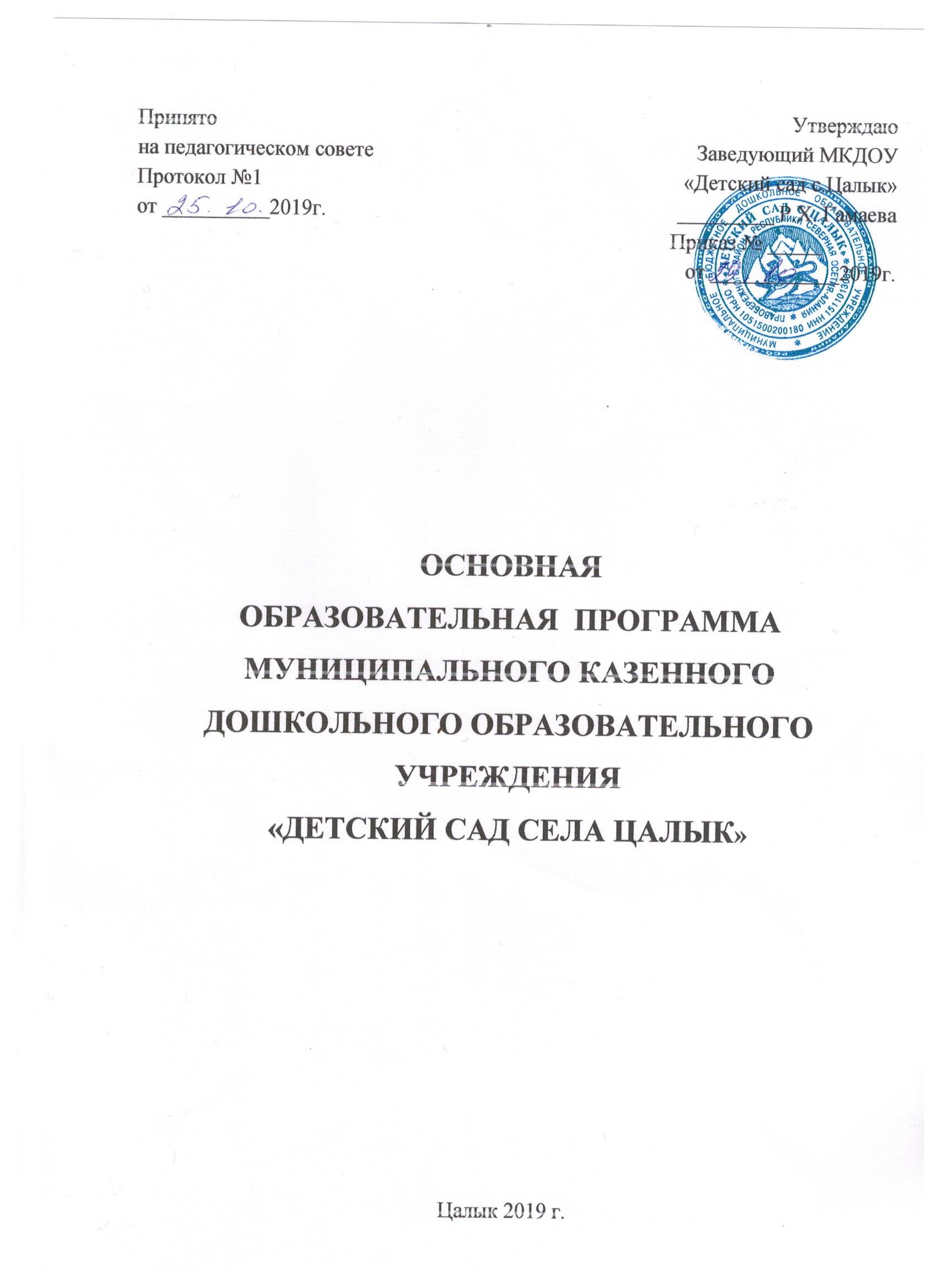 СОДЕРЖАНИЕВВЕДЕНИЕ	3РАЗДЕЛ 1. ЦЕЛЕВОЙ	41.1. Пояснительная записка	41.1.1. Цели и задачи реализации основной образовательной программы дошкольного образования	41.1.2. Принципы и подходы к формированию основной образовательной программы дошкольного образования ДОУ	61.2. Планируемые результаты освоения программы	6Целевые ориентиры образования в раннем возрасте	6Целевые ориентиры на этапе завершения дошкольного образования	6РАЗДЕЛ 2. СОДЕРЖАТЕЛЬНЫЙ	82.1. Содержание образовательной деятельности, в соответствии с направлениями        развития ребенка, в пяти образовательных областях	82.1.1. Ранний возраст (от 2 - 3 лет)	9«Социально-коммуникативное развитие»	9«Познавательное развитие»	11«Речевое развитие»	13«Физическое развитие»	15«Художественно-эстетическое развитие»	152.1.2. Дошкольный возраст (от 3 - 7 лет)	17«Социально-коммуникативное развитие»	17«Познавательное развитие»	18 «Речевое развитие»	19«Физическое развитие»	19«Художественно-эстетическое  развитие»	222.2. Формы, способы, методы и средства реализации программы с учетом возрастных и индивидуальных особенностей воспитанников, специфики их образовательных потребностей и интересов	232.3. Взаимодействие взрослых с детьми	272.4. Взаимодействия педагогического коллектива с семьями воспитанников	282.5. Коррекционно-развивающая работа с детьми с нарушением речи	292.6. Региональный компонент	30	2.7. Взаимодействие ДОУ с другими учреждениями	32РАЗДЕЛ 3. ОРГАНИЗАЦИОННЫЙ	333.1. Психолого-педагогические условия, обеспечивающие развитие ребенка	333.2. Организация развивающей предметно-пространственной среды	333.3. Кадровые условия реализации Программы	343.4. Материально-техническое обеспечение Программы	353.5. Финансовые условия реализации Программы	36	3.6. Перспективно-календарное  планирование образовательной деятельности	393.7. Режим дня и распорядок	443.8. Перспективы работы по совершенствованию и развитию содержания Программы	463.9.Перечень нормативных и нормативно-методических документов	473.10.Перечень литературных источников	47ВВЕДЕНИЕ   Согласно Федеральному закону «Об образовании в Российской Федерации»
от 29 декабря 2012 г. №273-ФЗ (далее – Федеральный закон «Об образовании в Российской Федерации») дошкольное образование является уровнем общего образования наряду с начальным общим, основным общим и средним общим образованием. Именно в дошкольном детстве закладываются ценностные установки развития личности ребенка, основы его идентичности, отношения к миру, обществу, семье и самому себе.   С учетом особенностей образовательного учреждения, региона, муниципалитета, образовательных потребностей, запросов воспитанников и Федерального Государственного Образовательного Стандарта Дошкольного Образования» (ФГОС ДО, Стандарт), разработана настоящая  Программа, которая определяет цель, задачи, планируемые результаты, содержание и организацию образовательного процесса на ступени дошкольного образования.   Основная образовательная программа МКДОУ «Детский сад села Цалык» общеразвивающей направленности разработана в соответствии с основными нормативно-правовыми документами по дошкольному воспитанию:Федеральным законом «Об образовании в Российской Федерации» от 29.12.12г. №273- ФЗ;Приказом Минобразования и науки РФ от 30.08.2013г. № 1014 «Об утверждении Порядка организации и осуществления образовательной деятельности по основным общеобразовательным программам – образовательным программам дошкольного образования»;Постановлением Главного государственного санитарного врача РФ от 15.05.2013 №26 «Об утверждении СанПин 2.4.1.3049-13 «Санитарно-эпидемиологические требования к устройству, содержанию и организации режима работы дошкольных образовательных организаций»;Приказом Минобразования и науки РФ от 17.10.2013г. № 1155 «Об утверждении Федерального Государственного Образовательного Стандарта Дошкольного Образования» (ФГОС ДО);Примерной программой «От рождения до школы» под редакцией Н. Е. Вераксы, Т. С.Комаровой, М. А. Васильевой;   Содержание Программы в соответствии с требованиями Стандарта включает три основных раздела – целевой, содержательный и организационный.    Основная образовательная программа разработана  рабочей группой педагогов МКДОУ «Детский сад села Цалык» в составе:Гамаева Р.Х. – заведующий ДОУ,Критенко Л.И. - воспитатель,профком,Дзагоева Р.Э. – воспитатель.   Программа направлена на создание условий развития дошкольников, открывающих возможности для позитивной социализации ребёнка, его всестороннего личностного развития, развития инициативы и творческих способностей на основе сотрудничества со взрослыми и сверстниками в соответствующих дошкольному возрасту видам деятельности. Каждый раздел Программы включает в себя как обязательную (инвариантную) часть, так и вариативную часть (формируемую участниками образовательных отношений в зависимости от условий МКДОУ « Детский сад с. Цалык).   Содержание обязательной части выстроено с учетом доработанной авторами в соответствии с требованиями ФГОС ДО Примерной основной общеобразовательной программы дошкольного образования «От рождения до школы» под редакцией Н.Е. Вераксы, Т.С. Комаровой, М.А. Васильевой и полностью ей соответствует.   Приоритетные направления определяются «Типовым положением», а также самостоятельно формулируются ДОУ в соответствии с содержанием Программы в части, формируемой участниками образовательного процесса    Образовательная программа МКДОУ «Детский сад с. Цалык»» разработана на основе изучения контингента родителей (образовательный, возрастной уровень) с учетом их социального заказа как активных участников педагогического процесса и определяет содержание и организацию образовательного процесса для детей дошкольного возраста от 2 до 7 лет с учетом их возрастных и индивидуальных особенностей. Данная работа направлена на формирование общей культуры, развитие физических, интеллектуальных и личностных качеств, формирование предпосылок учебной деятельности, обеспечивающих социальную успешность, сохранение и укрепление здоровья детей дошкольного возраста, коррекцию недостатков в физическом и (или) психическом развитии детей, а также разностороннее развитие детей по основным направлениям - физическому, социально-личностному, познавательно-речевому и художественно-эстетическому.    Соотношение обязательной части Программы и части, формируемой участниками образовательного процесса (с учётом приоритетной деятельности образовательного учреждения) определено как 60 % и 40 %.РАЗДЕЛ 1. ЦЕЛЕВОЙ1.1.Пояснительная записка1.1.1. Цели и задачи реализации ДОУ по реализации основной образовательной программы дошкольного образованияЦель Программы.   Цель и задачи деятельности ДОУ по реализации основной образовательной программы определяются ФГОС дошкольного образования, Уставом ДОУ, комплексной программой «От рождения до школы», приоритетным направлением развития дошкольников с учетом регионального компонента, на основе анализа результатов предшествующей педагогической деятельности, потребностей детей и родителей, социума, в котором находится дошкольное образовательное учреждение.    Цель программы: создание благоприятных условий для полноценного проживания ребенком дошкольного детства, формирование основ базовой культуры личности, всестороннее развитие психических и физических качеств в соответствии с возрастными и индивидуальными особенностями, подготовка к жизни в современном обществе, к формированию предпосылок к учебной деятельности, обеспечение безопасности жизнедеятельности дошкольника.   Эти цели реализуются в процессе разнообразных видов детской деятельности: игровой, коммуникативной, трудовой, познавательно-исследовательской, продуктивной, музыкальной, чтения через решение следующих задач:охраны и укрепления физического и психического здоровья детей, в том числе их эмоционального благополучия;обеспечения равных возможностей для полноценного развития каждого ребёнка в период дошкольного детства независимо от места жительства, пола, нации, языка, социального статуса, психофизиологических и других особенностей (в том числе ограниченных возможностей здоровья);обеспечение преемственности целей, задач и содержания образования, реализуемых в рамках образовательных программ различных уровней (далее - преемственность основных образовательных программ дошкольного и начального общего образования);создание благоприятных условий развития детей в соответствии с их возрастными и индивидуальными особенностями и склонностями, развития способностей и творческого потенциала каждого ребёнка как субъекта отношений с самим собой, другими детьми, взрослыми и миром;объединения обучения и воспитания в целостный образовательный на основе духовно-нравственных и социокультурных ценностей и принятых в обществе правил и норм поведения в интересах человека, семьи, общества;формирования общей культуры личности детей, в том числе ценностей здорового образа жизни, развития их социальных, нравственных, эстетических, интеллектуальных, физических качеств, инициативности, самостоятельности и ответственности ребёнка;обеспечение вариативности и разнообразия содержания Программ и организационных форм дошкольного образования, возможности формирования Программ различной направленности с учётом образовательных потребностей, способностей и состояния здоровья детей;формирования социокультурной среды, соответствующей возрастным, индивидуальным, психологическим и физиологически особенностям детей;обеспечения психолого-педагогической поддержки семьи и повышения компетентности родителей (законных представителей) в вопросах развития и образования, охраны и укрепления здоровья детей.	Разработанная программа предусматривает включение воспитанников в процесс ознакомления с региональными особенностями Северной Осетии - Алании.«Программы по обучению осетинскому языку для дошкольных образовательных учреждений по обучению осетинскому языку как второму языку», автор                  К.Т. Джимиева.   Основной целью работы, является:-развитие духовно-нравственной культуры ребенка, формирование ценностных ориентаций средствами традиционной народной культуры родного края;-формирование у детей интереса и ценностного отношения к родному краю;-формирование любви к своему городу, краю, чувства гордости за него; формирование общих представлений об окружающей природной среде (природных ресурсах, воде, атмосфере, почвах, растительном и животном мире Осетии);-формирование общих представлений о своеобразии природы Осетии; -воспитание позитивного эмоционально-ценностного и бережного отношения к природе Осетии.	   Основными участниками реализации программы  являются: дети дошкольного возраста, родители (законные представители), педагоги.Возрастные особенности детей подробно сформулированы в примерной программе «От рождения до школы» под редакцией Н.Е.Вераксы.1.1.2. Принципы и подходы к формированию основной образовательной программы дошкольного образования ДОУ   Образовательная программа дошкольного учреждения, а также организация на её основе образовательного процесса базируются на следующих принципах:1. Принцип развивающего образования2. Принцип научной обоснованности и практической применимости3. Принцип интеграции 4. Комплексно-тематический принцип5. Принцип учёта возрастных и индивидуальных особенностей развития детей.6. Принцип культуросообразности. 	Образовательная программа реализует также:системность в отборе и предоставлении образовательного материала, интеграция задач познавательного, речевого, социально-коммуникативного, художественно-эстетического и физического развития дошкольников и обогащение содержания образования;деятельный подход к организации образования, включение познавательного компонента в разнообразные виды и формы организации детской деятельности;сочетание наглядных и эмоционально-образовательных технологий;открытость образовательной программы для повторения и уточнения образовательного материала в течение года, месяца, недели, включая работу по взаимодействию с родителями и детьми других возрастных групп.1.2. Планируемые результаты освоения программы   При решении поставленных в Программе задач, педагогический коллектив выстраивает систему образовательной работы и создаёт условия, направленные на достижения воспитанниками целевых ориентиров.	Целевые ориентиры образования в раннем возрасте (от 2 до 3 лет):ребёнок интересуется окружающими предметами и активно действует с ними; эмоционально вовлечён в действия с игрушками и другими предметами, стремится проявлять настойчивость в достижении результата своих действий.использует специфические, культурно фиксированные предметные действия, знает назначение бытовых предметов (ложки, расчёски, карандаша и пр.) и умеет пользоваться ими. Владеет простейшими навыками самообслуживания; стремится проявлять самостоятельность в бытовом и игровом поведении; проявляет навыки опрятности.проявляет отрицательное отношение к грубости, жадности.соблюдает правила элементарной вежливости (самостоятельно или по напоминанию говорит «спасибо», «здравствуйте», «до свидания», «спокойной ночи» (в семье, в группе)); имеет первичные представления об элементарных правилах поведения в детском саду, дома, на улице и старается соблюдать их.владеет активной речью, включённой в общение; может обращаться с вопросами и просьбами, понимает речь взрослых; знает названия окружающих предметов и игрушек.стремится к общению со взрослыми и активно подражает им в движениях и действиях; появляются игры, в которых ребёнок воспроизводит действия взрослого. Эмоционально откликается на игру предложенную взрослым, принимает игровую задачу.проявляет интерес к сверстникам; наблюдает за их действиями и подражает им. Умеет играть рядом со сверстниками, не мешая им. Проявляет интерес к совместным играм небольшими группами.проявляет интерес к окружающему миру природы, с интересом участвует в сезонных наблюдениях.проявляет интерес к стихам, песням и сказкам, рассматриванию картинок, стремится двигаться под музыку; эмоционально откликается на различные произведения культуры и искусства.с пониманием следит за действиями героев кукольного театра; проявляет желание участвовать в театрализованных и сюжетно-ролевых играх.проявляет интерес к продуктивной деятельности (рисование, лепка, конструирование, аппликация).у ребёнка развита крупная моторика, он стремится осваивать различные виды движения (бег, лазанья, перешагивание и пр.). С интересом участвует в подвижных играх с простым содержанием, несложными движениями.	Целевые ориентиры на этапе завершения дошкольного образования (к 7 годам жизни):ребёнок овладевает основными культурными средствами, способами деятельности, проявляет инициативу и самостоятельность в разных видах деятельности - игре, общении, познавательно-исследовательской деятельности, конструировании и др.; способен выбирать себе род занятий, участников по совместной деятельности.ребёнок обладает установкой положительного отношения к миру, к разным видам труда, другим людям и самому себе; обладает чувством собственного достоинства; активно взаимодействует со сверстниками и взрослыми, участвует в совместных играх.способен договариваться, учитывать интересы и чувства других, сопереживать неудачам и радоваться успехам других, адекватно проявляет свои чувства, в том числе чувство веры в себя, старается разрешать конфликты. Умеет выражать и отстаивать свою позицию по разным вопросам.способен сотрудничать и выполнять как лидерские, так и исполнительские функции в совместной деятельности.понимает, что все люди равны вне зависимости от их социального происхождения, этнической принадлежности, религиозных и других верований, их физических и психических особенностей.проявляет симпатию по отношению к другим людям, готовность прийти на помощь тем, кто в этом нуждается.проявляет умение слышать других и стремление быть понятым другими.у ребёнка развито воображение, которое реализуется в разных видах деятельности, и прежде всего в игре; владеет разными формами и видами игры, различает условную и реальную ситуации; умеет подчиняться разным правилам и социальным нормам. Умеет распознавать различные ситуации и адекватно их оценивать.ребёнок достаточно хорошо владеет устной речью, может выражать свои мысли и желания, использовать речь для выражения своих мыслей, чувств и желаний, построения речевого высказывания в ситуации общения, выделять звуки в словах, у ребёнка складываются предпосылки грамотности.у ребёнка развита крупная и мелкая моторика; он подвижен, вынослив, владеет основными движениями, может контролировать свои движения и управлять ими.ребёнок способен к волевым усилиям, может следовать социальным нормам поведения и правилам в разных видах деятельности, во взаимоотношениях со взрослыми и сверстниками, может соблюдать правила безопасного поведения и навыки личной гигиены.проявляет ответственность за начатое дело.ребёнок проявляет любознательность, задаёт вопросы взрослым и сверстникам, интересуется причинно-следственными связями, пытается самостоятельно придумывать объяснения явлениям природы и поступкам людей; склонен наблюдать, экспериментировать. Обладает начальными знаниями о себе, о природном и социальном мире, в котором он живёт; знаком с произведениями детской литературы, обладает элементарными представлениями из области живой природы; способен к принятию собственных решений, опираясь на свои знания и умения в различных видах деятельности.открыт новому, то есть проявляет желание узнавать новое, самостоятельно добывать новые знания; положительно относится к обучению в школе;проявляет уважение к жизни (в различных её формах) и заботу об окружающей среде.эмоционально отзывается на красоту окружающего мира, произведения народного и профессионального искусства (музыку, танцы, театральную деятельность, изобразительную деятельность и т.д.).проявляет патриотические чувства, ощущает гордость за свою страну, её достижения, имеет представление о её географическом разнообразии, многонациональности.имеет первичные представления о себе, семье, традиционных семейных ценностях, включая традиционные гендерные ориентации, проявляет уважение к своему и противоположному полу.соблюдает элементарные общепринятые нормы, имеет первичные ценностные представления о том, «что такое хорошо и что такое плохо», стремится поступать хорошо; проявляет уважение к старшим и заботу о младших;имеет начальные представления о здоровом образе жизни.                             РАЗДЕЛ 2. СОДЕРЖАТЕЛЬНЫЙ2.1.Содержание образовательной деятельности, в соответствии с направлениями развития ребенка в пяти образовательных областях   Содержание программы определяется в соответствии с направлениями развития ребенка, соответствует основным положениям возрастной психологии и дошкольной педагогики и обеспечивает единство воспитательных, развивающих и обучающих целей и задач.   Воспитание и обучение осуществляется на русском языке.   Содержание Программы обеспечивает развитие личности, мотивации и способностей детей в различных видах деятельности и охватывает следующие структурные единицы, представляющие определенные направления развития и образования детей (далее - образовательные области):- «Социально-коммуникативное развитие» - «Познавательное развитие»- «Речевое развитие» - «Физическое развитие»- «Художественно-эстетическое развитие»2.1.1. Ранний возраст (2 – 3 года)    Образовательная область «Социально-коммуникативное развитие» направлена на:усвоение норм и ценностей, принятых в обществе, воспитание моральных и нравственных качеств ребенка, умение правильно оценивать свои поступки и поступки сверстников;развитие общения и взаимодействия ребенка со взрослыми и сверстниками;формирование готовности к совместной деятельности;формирование позитивных установок к различным видам труда и творчества;формирование основ безопасного поведения в быту, социуме, природе.Содержание психолого-педагогической работы:1) Социализация, развитие общения, нравственное воспитание.   Формировать у детей опыт поведения в среде сверстников, воспитывать чувство симпатии к ним. Способствовать накоплению опыта доброжелательных взаимоотношений со сверстниками, воспитывать эмоциональную отзывчивость (обращать внимание детей на ребенка, проявившего заботу о товарище, поощрять умение пожалеть, посочувствовать, делиться игрушками, уступать).   Воспитывать отрицательное отношение к грубости, жадности; развивать умение играть не ссорясь, помогать друг другу и вместе радоваться успехам, красивым игрушкам и т. п.   Воспитывать элементарные навыки вежливого обращения: здороваться, прощаться, обращаться с просьбой спокойно, употребляя слова «спасибо» и «пожалуйста». Формировать умение спокойно вести себя в помещении и на улице: не шуметь, не бегать, выполнять просьбу взрослого. Воспитывать внимательное отношение и любовь к родителям и близким людям. Приучать детей не перебивать говорящего взрослого, формировать умение подождать, если взрослый занят.2) Ребенок в семье и сообществе.   Образ Я. Формировать у детей элементарные представления о себе, об изменении своего социального статуса (взрослении) в связи с началом посещения детского сада; закреплять умение называть свое имя. 	Формировать у каждого ребенка уверенность в том, что его, как и всех детей, любят, о нем заботятся; проявлять уважительное отношение к интересам ребенка, его нуждам, желаниям, возможностям.   Семья. Воспитывать внимательное отношение к родителям, близким людям. Поощрять умение называть имена членов своей семьи.	   Детский сад. Развивать представления о положительных сторонах детского сада, его общности с домом (тепло, уют, любовь и др.) и отличиях от домашней обстановки (больше друзей, игрушек, самостоятельности и т. д.). Обращать внимание детей на то, в какой чистой, светлой комнате они играют, как много в ней ярких, красивых игрушек, как аккуратно заправлены кроватки. На прогулке обращать внимание детей на красивые растения, оборудование участка, удобное для игр и отдыха. 	Развивать умение  ориентироваться в помещении группы, на участке.3) Самообслуживание, самостоятельность, трудовое воспитание.   Воспитание культурно-гигиенических навыков. Формировать привычку (сначала под контролем взрослого, а затем самостоятельно) мыть руки по мере загрязнения и перед едой, насухо вытирать лицо и руки личным полотенцем. Учить с помощью взрослого приводить себя в порядок; пользоваться индивидуальными предметами (носовым платком, салфеткой, полотенцем, расческой, горшком). Формировать умение во время еды правильно держать ложку.   Самообслуживание. Учить детей одеваться и раздеваться в определенном порядке; при небольшой помощи взрослого снимать одежду, обувь (расстегивать пуговицы спереди, застежки на липучках); в определенном порядке аккуратно складывать снятую одежду. Приучать к опрятности.   Общественно-полезный труд. Привлекать детей к выполнению простейших трудовых действий: совместно с взрослым и под его контролем расставлять хлебницы (без хлеба), салфетницы, раскладывать ложки и пр. Приучать поддерживать порядок в игровой комнате, по окончании игр расставлять игровой материал по местам.   Уважение к труду взрослых. Поощрять интерес детей к деятельности взрослых. Обращать внимание на то, что и как делает взрослый (как ухаживает за растениями (поливает) и животными (кормит); как дворник подметает двор, убирает снег; как столяр чинит беседку и т.д.), зачем он выполняет те или иные действия. Учить узнавать и называть некоторые трудовые действия (помощник воспитателя моет посуду, приносит еду, меняет полотенца).4) Формирование основ безопасности   Безопасное поведение в природе. Знакомить с элементарными правилами безопасного поведения в природе (не подходить к незнакомым животным, не гладить их, не дразнить; не рвать и не брать в рот растения и пр.).   Безопасность на дорогах. Формировать первичные представления о машинах, улице, дороге. Знакомить с некоторыми видами транспортных средств.   Безопасность собственной жизнедеятельности. Знакомить с предметным миром и правилами безопасного обращения с предметами. Знакомить с понятиями «можно - нельзя», «опасно». Формировать представления о правилах безопасного поведения в играх с песком и водой (воду не пить, песком не бросаться и т. д.).5) Развитие игровой деятельности   Сюжетно-ролевые игры. Развитие интереса (формировать умение проявлять интерес) к игровым действиям сверстников. Формирование умения (помогать) играть рядом, не мешая друг другу. Развитие (развивать) умения играть вместе со сверстниками. Формирование умения выполнять несколько действий с одним предметом и переносить знакомые действия с одного объекта на другой; выполнять с помощью взрослого несколько игровых действий, объединенных сюжетной канвой. 	Поощрение (содействовать) желания детей самостоятельно подбирать игрушки и атрибуты для игры, использовать предметы-заместители.	Подведение (подводить) детей к пониманию роли в игре. Формирование (формировать) начальных навыков ролевого поведения; умения (учить) связывать сюжетные действия с ролью.   Подвижные игры. Развитие у детей желания играть вместе с воспитателем в подвижные игры простого содержания. Побуждение (приучать) к совместным играм небольшими группами. Содействие (поддерживать) играм, в которых совершенствуются движения (ходьба, бег, бросание, катание).   Театрализованные игры. Пробуждение интереса к театрализованной игре путем первого опыта общения с персонажем (кукла Катя показывает концерт), расширения контактов со взрослым (бабушка приглашает на деревенский двор). 	Развитие интереса (побуждать) к играм-действиям со звуками (живой и не живой природы), к подражанию движениям животных и птиц под музыку, под звучащее слово (в произведениях малых фольклорных форм). Поощрение (способствовать) проявлений самостоятельности, активности в игре с персонажами-игрушками.	Создание (создавать) условий для систематического восприятия театрализованных выступлений педагогического театра (взрослых).   Дидактические игры. Обогащение (обогащать) чувственного опыта детей в играх с дидактическим материалом.  Развитие умения (учить) собирать пирамидку (башенку) из 5-8 колец разной величины; ориентироваться в соотношении плоскостных фигур «Геометрической мозаики» (крут, треугольник, квадрат, прямоугольник); составлять целое из четырех частей (разрезных картинок, складных кубиков); сравнивать, соотносить, группировать, устанавливать тождество и различие однородных предметов по одному из сенсорных признаков (цвет, форма, величина).	Организация  дидактических игр на развитие внимания и памяти («Чего не стало?» и т.п.); слуховой дифференциации («Что звучит?» и т.п.); тактильных ощущений, температурных различий («Чудесный мешочек», «Теплый — холодный», «Легкий — тяжелый» и т.п.); мелкой моторики руки (игрушки с пуговицами, крючками, молниями, шнуровкой и т.д.).	Содержание образовательной области "Познавательное развитие" предполагает:развитие любознательности и познавательной мотивации: развитие умения детей наблюдать и  анализировать  различные явления и события, сопоставлять их, обобщать;побуждать включать движения рук по предмету в процессе знакомства с ним: обводить части предмета, гладить их и др. формирование первичных представлений о себе, других людях, объектах окружающего мира, о свойствах и отношениях объектов окружающего мира (форме, цвете, размере, материале, звучании, ритме, темпе, количестве, числе, части и целом, пространстве и времени, движении и покое, причинах и следствиях и др.), о малой родине и Отечестве, представлений о социокультурных ценностях нашего народа, об отечественных традициях и праздниках, о планете Земля как общем доме людей, об особенностях ее природы, многообразии стран и народов мира.	Содержание психолого-педагогической работы:1) Формирование элементарных математических представлений.   Количество. Привлекать детей к формированию групп однородных предметов. Учить различать количество предметов (один - много).   Величина. Привлекать внимание детей к предметам контрастных размеров и их обозначению в речи (большой дом - маленький домик, большая матрешка - маленькая матрешка, большие мячи -  маленькие мячи и т. д.).   Форма. Учить различать предметы по форме и называть их (кубик, кирпичик, шар и пр.).   Ориентировка в пространстве. Продолжать накапливать у детей опыт практического освоения окружающего пространства (помещений группы и участка детского сада). Расширять опыт ориентировки в частях собственного тела (голова, лицо, руки, ноги, спина). Учить двигаться за воспитателем в определенном направлении.2) Развитие познавательно-исследовательской деятельности.   Познавательно-исследовательская деятельность. Знакомить детей с обобщенными способами исследования разных объектов окружающей жизни. Стимулировать любознательность. Включать детей в совместные с взрослыми практические познавательные действия экспериментального характера.   Сенсорное развитие. Продолжать работу по обогащению непосредственного чувственного опыта детей в разных видах деятельности, постепенно включая все виды восприятия. Помогать обследовать предметы, выделяя их цвет, величину, форму; побуждать включать движения рук по предмету в процесс знакомства с ним (обводить руками части предмета, гладить их и т. д.).    Дидактические игры. Обогащать в играх с дидактическим материалом сенсорный опыт детей (пирамидки (башенки) из 5-8 колец разной величины; «Геометрическая мозаика» (круг, треугольник, квадрат, прямоугольник); разрезные картинки (из 2-4 частей), складные кубики (4-6 шт.) и др.); развивать аналитические способности (умение сравнивать, соотносить, группировать, устанавливать тождество и различие однородных предметов по одному из сенсорных признаков - цвет, форма, величина).	Проводить дидактические игры на развитие внимания и памяти («Чего не стало?» и т. п.); слуховой дифференциации («Что звучит?» и т. п.); тактильных ощущений, температурных различий («Чудесный мешочек», «Теплый - холодный», «Легкий - тяжелый» и т. п.); мелкой моторики руки (игрушки с пуговицами, крючками, молниями, шнуровкой и т. д.).   Ознакомление с предметным окружением. Вызвать интерес детей к предметам ближайшего окружения: игрушки, посуда, одежда, обувь, мебель, транспортные средства.Побуждать детей называть цвет, величину предметов, материал, из которого они сделаны (бумага, дерево, ткань, глина); сравнивать знакомые предметы (разные шапки, варежки, обувь и т. п.), подбирать предметы по тождеству (найди такой же, подбери пару), группировать их по способу использования (из чашки пьют и т. д.). Раскрывать разнообразные способы использования предметов. Способствовать реализации потребности ребенка в овладении действиями с предметами. Упражнять в установлении сходства и различия между предметами, имеющими одинаковое название (одинаковые лопатки; красный мяч - синий мяч; большой кубик - маленький кубик). Побуждать детей называть свойства предметов: большой, маленький, мягкий, пушистый и др. Способствовать появлению в словаре детей обобщающих понятий (игрушки, посуда, одежда, обувь, мебель и пр.).    Ознакомление с социальным миром. Напоминать детям название города (поселка), в котором они живут. Вызывать интерес к труду близких взрослых. Побуждать узнавать и называть некоторые трудовые действия (помощник воспитателя моет посуду, убирает комнату, приносит еду, меняет полотенца и т. д.). Рассказать, что взрослые проявляют трудолюбие, оно помогает им успешно выполнить трудовые действия.   Ознакомление с миром природы. Знакомить детей с доступными явлениями природы. Учить узнавать в натуре, на картинках, в игрушках домашних животных (кошку, собаку, корову, курицу и др.) и их детенышей и называть их. 	Узнавать на картинке некоторых диких животных (медведя, зайца, лису и др.) и называть их. Вместе с детьми наблюдать за птицами и насекомыми на участке; подкармливать птиц.	Учить различать по внешнему виду овощи (помидор, огурец, морковь и др.) и фрукты (яблоко, груша и др.).Помогать детям замечать красоту природы в разное время года.   Воспитывать бережное отношение к животным. Учить основам взаимодействия с природой (рассматривать растения и животных, не нанося им вред; одеваться по погоде).   Осень. Обращать внимание детей на осенние изменения в природе: похолодало, на деревьях пожелтели и опадают листья. Формировать представления о том, что осенью созревают многие овощи и фрукты.   Зима. Формировать представления о зимних природных явлениях: стало холодно, идет снег. Привлекать к участию в зимних забавах (катание  на санках, игра в снежки, лепка снеговика и т. п.).   Весна. Формировать представления о весенних изменениях в природе: потеплело, тает снег; появились лужи, травка, насекомые; набухли почки.   Лето. Наблюдать природные изменения: яркое солнце, жарко, летают бабочки.	Содержание образовательной  области  «Речевое развитие» (обязательная часть) включает:владение речью как средством общения и культуры; обогащение активного словаря; развитие связной, грамматически правильной диалогической и монологической речи;развитие речевого творчества; развитие звуковой и интонационной культуры речи, фонематического слуха;знакомство с книжной культурой, детской литературой, понимание на слух текстов различных жанров детской литературы; формирование звуковой аналитико-синтетической активности как предпосылки обучения грамоте.Содержание психолого-педагогической работы:   Развивающая речевая среда. Способствовать развитию речи как средства общения. Давать детям разнообразные поручения, которые дадут им возможность общаться со сверстниками и взрослыми («Загляни в раздевалку и расскажи мне, кто пришел», «Узнай у тети Оли и расскажи мне...», «Предупреди Митю... Что ты сказал Мите? И что он тебе ответил?»). Добиваться того, чтобы к концу третьего года жизни речь стала полноценным средством общения детей друг с другом. Предлагать для самостоятельного рассматривания картинки, книги, игрушки в качестве наглядного материала для общения детей друг с другом и воспитателем. Рассказывать детям об этих предметах, а также об интересных событиях (например, о повадках и хитростях домашних животных); показывать на картинках состояние людей и животных (радуется, грустит и т. д.).   Формирование словаря. На основе расширения ориентировки детей в ближайшем окружении развивать понимание речи и активизировать словарь.	Учить понимать речь взрослых без наглядного сопровождения. Развивать умение детей по словесному указанию педагога находить предметы по названию, цвету, размеру («Принеси Машеньке вазочку для варенья», «Возьми красный карандаш», «Спой песенку маленькому медвежонку»); называть их местоположение («Грибок на верхней полочке, высоко», «Стоят рядом»); имитировать действия людей и движения животных («Покажи, как поливают из леечки», «Походи, как медвежонок»).Обогащать словарь детей:	-существительными, обозначающими названия игрушек, предметов личной гигиены (полотенце, зубная щетка, расческа, носовой платок), одежды, обуви, посуды, мебели, спальных принадлежностей (одеяло, подушка, простыня, пижама), транспортных средств (автомашина, автобус), овощей, фруктов, домашних животных и их детенышей;	-глаголами, обозначающими трудовые действия (стирать, лечить, поливать), действия, противоположные по значению (открывать - закрывать, снимать - надевать, брать - класть), действия, характеризующие взаимоотношения людей (помочь, пожалеть, подарить, обнять), их эмоциональное состояние (плакать, смеяться, радоваться, обижаться);	-прилагательными, обозначающими цвет, величину, вкус, температуру предметов (красный, синий, сладкий, кислый, большой, маленький, холодный, горячий);	-наречиями (близко, далеко, высоко, быстро, темно, тихо, холодно, жарко, скользко).   Способствовать употреблению усвоенных слов в самостоятельной речи детей.   Звуковая культура речи. Упражнять детей в отчетливом произнесении изолированных гласных и согласных звуков (кроме свистящих, шипящих и сонорных), в правильном воспроизведении звукоподражаний, слов и несложных фраз (из 2-4 слов). Способствовать развитию артикуляционного и голосового аппарата, речевого дыхания, слухового внимания. Формировать умение пользоваться (по подражанию) высотой и силой голоса («Киска, брысь!», «Кто пришел?», «Кто стучит?»).   Грамматический строй речи. Учить согласовывать существительные и местоимения с глаголами, употреблять глаголы в будущем и прошедшем времени, изменять их по лицам, использовать в речи предлоги (в, на, у, за, под). 	Упражнять в употреблении некоторых вопросительных слов (кто, что, где) и несложных фраз, состоящих из 2-4 слов («Кисонька-мурысенька, куда пошла?»).   Связная речь. Помогать детям отвечать на простейшие («Что?», «Кто?», «Что делает?») и более сложные вопросы («Во что одет?», «Что везет?», «Кому?», «Какой?», «Где?», «Когда?», «Куда?»). Поощрять попытки детей старше 2 лет 6 месяцев по собственной инициативе или по просьбе воспитателя рассказывать об изображенном на картинке, о новой игрушке (обновке), о событии из личного опыта.  Во время игр-инсценировок учить детей повторять несложные фразы. Помогать детям старше 2 лет 6 месяцев драматизировать отрывки из хорошо знакомых сказок.	Учить слушать небольшие рассказы без наглядного сопровождения.   Приобщение к художественной литературе. Читать детям художественные произведения, предусмотренные программой для второй группы раннего возраста.Продолжать приучать детей слушать народные песенки, сказки, авторские произведения. Сопровождать чтение показом игрушек, картинок, персонажей настольного театра и других средств наглядности, а также учить слушать художественное произведение без наглядного сопровождения.	Сопровождать чтение небольших поэтических произведений игровыми действиями.	Предоставлять детям возможность договаривать слова, фразы при чтении воспитателем знакомых стихотворений. Поощрять попытки прочесть стихотворный текст целиком с помощью взрослого. Помогать детям старше 2 лет 6 месяцев играть в хорошо знакомую сказку.	Продолжать приобщать детей к рассматриванию рисунков в книгах. Побуждать называть знакомые предметы, показывать их по просьбе воспитателя, приучать задавать вопросы: «Кто (что) это?», «Что делает?».Содержание образовательной области «Физическое развитие»   Формирование начальных представлений о здоровом образе жизни. Формировать у детей представления о значении разных органов для нормальной жизнедеятельности человека: глаза - смотреть, уши - слышать, нос - нюхать, язык - пробовать (определять) на вкус, руки - хватать, держать, трогать; ноги - стоять, прыгать, бегать, ходить; голова - думать, запоминать.   Физическая культура. Формировать умение сохранять устойчивое положение тела, правильную осанку.	Учить ходить и бегать, не наталкиваясь друг на друга, с согласованными, свободными движениями рук и ног. Приучать действовать сообща, придерживаясь определенного направления передвижения с опорой на зрительные ориентиры, менять направление и характер движения во время ходьбы и бега в соответствии с указанием педагога. Учить ползать, лазать, разнообразно действовать с мячом (брать, держать, переносить, класть, бросать, катать). Учить прыжкам на двух ногах на месте, с продвижением вперед, в длину с места, отталкиваясь двумя ногами.   Подвижные игры. Развивать у детей желание играть вместе с воспитателем в подвижные игры с простым содержанием, несложными движениями. Способствовать развитию умения детей играть в игры, в ходе которых совершенствуются основные движения (ходьба, бег, бросание, катание). Учить выразительности движений, умению передавать простейшие действия некоторых персонажей (попрыгать, как зайчики; поклевать зернышки и попить водичку, как цыплята, и т. п.).	Содержание образовательной области «Художественно-эстетическое развитие»: развитие предпосылок ценностно-смыслового восприятия и понимания произведений искусства (словесного, музыкального, изобразительного), мира природы;формирование элементарных представлений о видах искусства;восприятие музыки, художественной литературы, фольклора; стимулирование сопереживания персонажам художественных произведений; реализацию самостоятельной творческой деятельности детей (изобразительной, конструктивно-модельной, музыкальной и др.).Содержание психолого-педагогической работы:   Приобщение к искусству. Развивать художественное восприятие, воспитывать отзывчивость на музыку и пение, доступные пониманию детей произведения изобразительного искусства, литературы.	Рассматривать с детьми иллюстрации к произведениям детской литературы. Развивать умение отвечать на вопросы по содержанию картинок.Знакомить с народными игрушками: дымковской, богородской, матрешкой, ванькой-встанькой и другими, соответствующими возрасту детей. Обращать внимание детей на характер игрушек (веселая, забавная и др.), их форму, цветовое оформление.   Изобразительная деятельность:    Рисование. Развивать восприятие дошкольников, обогащать их сенсорный опыт путем выделения формы предметов, обведения их по контуру поочередно то одной, то другой рукой. Подводить детей к изображению знакомых предметов, предоставляя им свободу выбора. Обращать внимание детей на то, что карандаш (кисть, фломастер) оставляет след на бумаге, если провести по ней отточенным концом карандаша (фломастером, ворсом кисти). Учить следить за движением карандаша по бумаге.	Привлекать внимание детей к изображенным ими на бумаге разнообразным линиям, конфигурациям. Побуждать задумываться над тем, что они нарисовали, на что это похоже. Вызывать чувство радости от штрихов и линий, которые дети нарисовали сами. Побуждать детей к дополнению нарисованного изображения характерными деталями; к осознанному повторению ранее получившихся штрихов, линий, пятен, форм.	Развивать эстетическое восприятие окружающих предметов. Учить детей различать цвета карандашей, фломастеров, правильно называть их; рисовать разные линии (длинные, короткие, вертикальные, горизонтальные, наклонные), пересекать их, уподобляя предметам: ленточкам, платочкам, дорожкам, ручейкам, сосулькам, заборчику и др. Подводить детей к рисованию предметов округлой формы.	Формировать правильную позу при рисовании (сидеть свободно, не наклоняться низко над листом бумаги), свободная рука поддерживает лист бумаги, на котором рисует малыш. Учить бережно относиться к материалам, правильно их использовать: по окончании рисования класть их на место, предварительно хорошо промыв кисточку в воде.	Учить держать карандаш и кисть свободно: карандаш - тремя пальцами выше отточенного конца, кисть - чуть выше железного наконечника; набирать краску на кисть, макая ее всем ворсом в баночку, снимать лишнюю краску, прикасаясь ворсом к краю баночки.   Лепка. Вызывать у детей интерес к лепке. Знакомить с пластическими материалами: глиной, пластилином, пластической массой (отдавая предпочтение глине). Учить аккуратно пользоваться материалами.	Учить дошкольников отламывать комочки глины от большого куска; лепить палочки и колбаски, раскатывая комочек между ладонями прямыми движениями; соединять концы палочки, плотно прижимая их друг к другу (колечко, бараночка, колесо и др.).	Учить раскатывать комочек глины круговыми движениями ладоней для изображения предметов круглой формы (шарик, яблоко, ягода и др.), сплющивать комочек между ладонями (лепешки, печенье, пряники); делать пальцами углубление в середине сплющенного комочка (миска, блюдце). Учить соединять две вылепленные формы в один предмет: палочка и шарик (погремушка или грибок), два шарика (неваляшка) и т. п. 	Приучать детей класть глину и вылепленные предметы на дощечку или специальную заранее подготовленную клеенку.   Конструктивно-модельная деятельность. В процессе игры с настольным и напольным строительным материалом продолжать знакомить детей с деталями (кубик, кирпичик, трехгранная призма, пластина, цилиндр), с вариантами расположения строительных форм на плоскости.	Продолжать учить детей сооружать элементарные постройки по образцу, поддерживать желание строить что-то самостоятельно. Способствовать пониманию пространственных соотношений.	Учить пользоваться дополнительными сюжетными игрушками, соразмерными масштабам построек (маленькие машинки для маленьких гаражей и т. п.).	По окончании игры приучать убирать все на место.	Знакомить детей с простейшими пластмассовыми конструкторами.	Учить совместно с взрослым конструировать башенки, домики, машины.	Поддерживать желание детей строить самостоятельно.	В летнее время способствовать строительным играм с использованием природного материала (песок, вода, желуди, камешки и т. п.).   Музыкальная деятельность. Воспитывать интерес к музыке, желание слушать музыку, подпевать, выполнять простейшие танцевальные движения.   Слушание. Учить детей внимательно слушать спокойные и бодрые песни, музыкальные пьесы разного характера, понимать, о чем (о ком) поется, и эмоционально реагировать на содержание.	Учить различать звуки по высоте (высокое и низкое звучание колокольчика, фортепьяно, металлофона).   Пение. Вызывать активность детей при подпевании и пении. Развивать умение подпевать фразы в песне (совместно с воспитателем). Постепенно приучать к сольному пению.   Музыкально-ритмические движения. Развивать эмоциональность и образность восприятия музыки через движения. Продолжать формировать способность воспринимать и воспроизводить движения, показываемые взрослым (хлопать, притопывать ногой, полуприседать, совершать повороты кистей рук и т. д.). Учить детей начинать движение с началом музыки и заканчивать с ее окончанием; передавать образы (птичка летает, зайка прыгает, мишка косолапый идет). Совершенствовать умение ходить и бегать (на носках, тихо; высоко и низко поднимая ноги; прямым галопом), выполнять плясовые движения в кругу, врассыпную, менять движения с изменением характера музыки или содержания песни.2.1.2. Дошкольный возраст (3 - 7 лет)Содержание образовательной области «Социально-коммуникативное развитие»Образовательная область «Социально-коммуникативное развитие» с учетом ФГОС ДО направлена на:усвоение норм и ценностей, принятых в обществе, включая моральные и нравственные ценности; развитие общения и взаимодействия ребенка со взрослыми и сверстниками; становление самостоятельности, целенаправленности и саморегуляции собственных действий; развитие социального и эмоционального интеллекта, эмоциональной отзывчивости, сопереживания, формирование готовности к совместной деятельности со сверстниками, формирование уважительного отношения и чувства принадлежности к своей семье и к сообществу детей и взрослых в организации; формирование позитивных установок к различным видам труда и творчества; формирование основ безопасного поведения в быту, социуме, природе.Содержание психолого-педагогической работы:   Социализация, развитие общения, нравственное воспитание. Усвоение норм и ценностей, принятых в обществе, воспитание моральных и нравственных качеств ребенка, формирование умения правильно оценивать свои поступки и поступки сверстников. Развитие общения и взаимодействия ребенка с взрослыми и сверстниками, развитие социального и эмоционального интеллекта, эмоциональной отзывчивости, сопереживания, уважительного и доброжелательного отношения к окружающим. Формирование готовности детей к совместной деятельности, развитие умения договариваться, самостоятельно разрешать конфликты со сверстниками.   Ребенок в семье и сообществе. Формирование образа Я, уважительного отношения и чувства принадлежности к своей семье и к сообществу детей и взрослых в организации; формирование гендерной, семейной принадлежности.   Самообслуживание, самостоятельность, трудовое воспитание. Развитие навыков самообслуживания; становление самостоятельности, целенаправленности и саморегуляции собственных действий.   Воспитание культурно-гигиенических навыков. Формирование позитивных установок к различным видам труда и творчества, воспитание положительного отношения к труду, желания трудиться. Воспитание ценностного отношения к собственному труду, труду других людей и его результатам. Формирование умения ответственно относиться к порученному заданию (умение и желание доводить дело до конца, стремление сделать его хорошо). Формирование первичных представлений о труде взрослых, его роли в обществе и жизни каждого человека.   Формирование основ безопасности. Формирование первичных представлений о безопасном поведении в быту, социуме, природе. Воспитание осознанного отношения к выполнению правил безопасности.Содержание образовательной области «Познавательное развитие»Образовательная область "Познавательное развитие" предполагает:развитие интересов детей, любознательности и познавательной мотивации; формирование познавательных действий, становление сознания; развитие воображения и творческой активности; формирование первичных представлений о себе, других людях, объектах окружающего мира, о свойствах и отношениях объектов окружающего мира (форме, цвете, размере, материале, звучании, ритме, темпе, количестве, числе, части и целом, пространстве и времени, движении и покое, причинах и следствиях и др.);о малой родине и Отечестве, представлений о социокультурных ценностях нашего народа, об отечественных традициях и праздниках, о планете Земля как общем доме людей, об особенностях ее природы, многообразии стран и народов мира.Содержание психолого-педагогической работы:   Развитие у детей любознательности, формирование познавательной мотивации, умственных действий, способность вырабатывать внутренний план действий, развитие воображения и творческой активности    Формирование элементарных математических представлений. Формирование элементарных математических  представлений,  первичных представлений об основных свойствах и отношениях объектов окружающего мира: форме, цвете, размере, количестве, числе, части и целом, пространстве и времени.    Развитие познавательно-исследовательской деятельности. Развитие познавательных интересов детей, расширение опыта ориентировки в окружающем, сенсорное развитие, развитие любознательности и познавательной мотивации; формирование познавательных действий, становление сознания; развитие воображения и творческой активности; формирование первичных представлений об объектах окружающего мира, о свойствах и отношениях объектов окружающего мира (форме, цвете, размере, материале, звучании, ритме, темпе, причинах и следствиях и др.).	Развитие восприятия, внимания, памяти, наблюдательности, способности анализировать, сравнивать, выделять характерные, существенные признаки предметов и явлений окружающего мира; умения устанавливать простейшие связи между предметами и явлениями, делать простейшие обобщения.   Ознакомление с предметным окружением. Ознакомление с предметным миром (название, функция, назначение, свойства и качества предмета); восприятие предмета как творения человеческой мысли и результата труда. Формирование первичных представлений о многообразии предметного окружения; о том, что человек создает предметное окружение, изменяет и совершенствует его для себя и других людей, делая жизнь более удобной и комфортной. Развитие умения устанавливать причинно-следственные связи между миром предметов и природным миром.   Ознакомление с социальным миром. Ознакомление с окружающим социальным миром, расширение кругозора детей, формирование целостной картины мира. Формирование первичных представлений о малой родине и Отечестве, представлений о социокультурных ценностях нашего народа, об отечественных традициях и праздниках.  Формирование гражданской принадлежности; воспитание любви к Родине, гордости за ее достижения, патриотических чувств. Формирование элементарных представлений о планете Земля как общем доме людей, о многообразии стран и народов мира.   Ознакомление с миром природы. Ознакомление с природой и природными явлениями. Развитие умения устанавливать причинно-следственные связи между природными явлениями. Формирование первичных представлений о природном многообразии планеты Земля. Формирование элементарных экологических представлений. Формирование понимания того, что человек - часть природы, что он должен беречь, охранять и защищать ее, что в природе все взаимосвязано, что жизнь человека на Земле во многом зависит от окружающей среды. Воспитание умения правильно вести себя в природе. Воспитание любви к природе, желания беречь ее.Содержание образовательной области «Речевое развитие».Образовательная область "Речевое развитие" включает:владение речью, как средством общения и культуры; обогащение активного словаря; развитие связной, грамматически правильной диалогической и монологической речи;развитие речевого творчества; развитие звуковой и интонационной культуры речи, фонематического слуха; знакомство с книжной культурой, детской литературой, понимание на слух текстов различных жанров детской литературы; формирование звуковой аналитико-синтетической активности как предпосылки обучения грамоте.Содержание психолого-педагогической работы:   Овладение конструктивными способами взаимодействия с окружающими людьми.   Развитие речи. Развитие свободного общения с взрослыми и детьми, овладение конструктивными способами и средствами взаимодействия с окружающими. Развитие всех компонентов устной речи детей: грамматического строя речи, связной речи - диалогической и монологической форм; формирование словаря, воспитание звуковой культуры речи. Практическое овладение воспитанниками нормами речи.   Художественная литература. Воспитание интереса и любви к чтению; развитие литературной речи. Воспитание желания и умения слушать художественные произведения, следить за развитием действия.Содержание образовательной области «Физическое развитие»	Образовательная область "Физическое развитие" включает: приобретение опыта в следующих видах деятельности детей: двигательной, в том числе связанной с выполнением упражнений, направленных на развитие таких физических качеств, как координация и гибкость; способствующих правильному формированию опорно-двигательной системы организма, развитию равновесия, координации движения, крупной и мелкой моторики обеих рук, а также с правильным, не наносящем ущерба организму выполнением основных движений (ходьба, бег, мягкие прыжки, повороты в обе стороны), формирование начальных представлений о некоторых видах спорта, овладение подвижными играми с правилами; становление целенаправленности и саморегуляции в двигательной сфере; становление ценностей здорового образа жизни, овладение его элементарными нормами и правилами (в питании, двигательном режиме, закаливании, при формировании полезных привычек и др.).Содержание психолого-педагогической работы:   Формирование у детей интереса и ценностного отношения к занятиям физической культурой, гармоничное физическое развитие.   Формирование начальных представлений о здоровом образе жизни. Формирование у детей начальных представлений о здоровом образе жизни.    Физическая культура. Сохранение, укрепление и охрана здоровья детей; повышение умственной и физической работоспособности, предупреждение утомления.   Обеспечение гармоничного физического развития, совершенствование умений и навыков в основных видах движений, воспитание красоты, грациозности, выразительности движений, формирование правильной осанки.   Формирование потребности в ежедневной двигательной деятельности. Развитие инициативы, самостоятельности и творчества в двигательной активности, способности к самоконтролю, самооценке при выполнении движений. Развитие интереса к участию в подвижных и спортивных играх и физических упражнениях, активности в самостоятельной двигательной деятельности; интереса и любви к спорту.Система физкультурно-оздоровительной работыОрганизация двигательного режимаСодержание образовательной области «Художественно-эстетическое развитие»Образовательная область "Художественно-эстетическое развитие" предполагает:развитие предпосылок ценностно-смыслового восприятия и понимания произведений искусства (словесного, музыкального, изобразительного), мира природы; становление эстетического отношения к окружающему миру; формирование элементарных представлений о видах искусства;восприятие музыки, художественной литературы, фольклора; стимулирование сопереживания персонажам художественных произведений;реализацию самостоятельной творческой деятельности детей (изобразительной,    конструктивно-модельной, музыкальной и др.).Содержание психолого-педагогической работы:   Формирование интереса к эстетической стороне окружающей действительности, эстетического отношения к предметам и явлениям окружающего мира, произведениям искусства; воспитание интереса к художественно- творческой деятельности.Развитие эстетических чувств детей, художественного восприятия, образных представлений, воображения, художественно-творческих способностей. Развитие детского художественного творчества, интереса к самостоятельной творческой деятельности (изобразительной, конструктивно-модельной, музыкальной и др.); удовлетворение потребности детей в самовыражении.   Приобщение к искусству. Развитие эмоциональной восприимчивости, эмоционального отклика на литературные и музыкальные произведения, красоту окружающего мира, произведения искусства.	Приобщение детей к народному и профессиональному искусству (словесному, музыкальному, изобразительному, театральному, к архитектуре) через ознакомление с лучшими образцами отечественного и мирового искусства; воспитание умения понимать содержание произведений искусства. 	Формирование элементарных представлений о видах и жанрах искусства, средствах выразительности в различных видах искусства.   Изобразительная деятельность. Развитие интереса к различным видам изобразительной деятельности; совершенствование умений в рисовании, лепке, аппликации, прикладном творчестве.	Воспитание эмоциональной отзывчивости при восприятии произведений изобразительного искусства. Воспитание желания и умения взаимодействовать со сверстниками при создании коллективных работ.   Конструктивно-модельная деятельность. Приобщение к конструированию; развитие интереса к конструктивной деятельности, знакомство с различными видами конструкторов. Воспитание умения работать коллективно, объединять свои поделки в соответствии с общим замыслом, договариваться, кто какую часть работы будет выполнять.   Музыкальная деятельность. Приобщение к музыкальному искусству; развитие предпосылок ценностно-смыслового восприятия и понимания музыкального искусства; формирование основ музыкальной культуры, ознакомление с элементарными музыкальными понятиями, жанрами; воспитание эмоциональной отзывчивости при восприятии музыкальных произведений. 	Развитие музыкальных способностей: поэтического и музыкального слуха, чувства.2.2.Формы, способы, методы и средства реализации программы с учетом возрастных и индивидуальных особенностей воспитанников, специфики их образовательных потребностей и интересовФормы работы по образовательным областям	Конкретное содержание указанных образовательных областей зависит от возрастных и индивидуальных особенностей детей, определяется целями и задачами программы и реализуется в различных видах деятельности (общении, игре, познавательно-исследовательской деятельности - как сквозных механизмах развития ребенка)	Формы организации НОД:для детей от 2 лет до 3 лет - подгрупповая;для детей дошкольных групп - подгрупповая, фронтальная. 	Максимально допустимый объем недельной образовательной нагрузки  для детей дошкольного возраста составляет:  ясельный возраст (дети с 2 до 3 лет) – 1час 30 мин, младший дошкольный возраст (дети четвертого года жизни) -2 часа 45 мин., средний дошкольный возраст (дети пятого года жизни) - 4 часа, старший дошкольный возраст (дети шестого года жизни) - 6 часов 15 минут,  подготовительный к школе возраст (дети седьмого года жизни) - 8 часов 30 минут	Продолжительность непрерывной непосредственно образовательной деятельности:для детей от 2 до 3 лет жизни - не более 10 минут, для детей 4-го года жизни - не более 15 минут, для детей 5-го года жизни - не более 20 минут, для детей 6-го года жизни - не более 25 минутдля детей 7-го года жизни - не более 30 минут.    В середине времени, отведенного на непрерывную образовательную деятельность, проводят физкультминутку. Перерывы между периодами непосредственно образовательной деятельности - не менее 10 минут   Непосредственно образовательная деятельность с детьми   старшего дошкольного возраста осуществляется во второй половине дня после дневного сна, но не чаще 2-3 раз в неделю. Ее продолжительность составляет не более 30 минут в день. В середине непосредственно образовательной деятельности статического характера проводят физкультминутку.   Непосредственно-образовательная деятельность, требующая повышенной познавательной активности и умственного напряжения детей, проводится в первую половину дня и в дни наиболее высокой работоспособности (вторник, среда), сочетается с физкультурными и музыкальными занятиями.2.3. Взаимодействие взрослых с детьми   Взаимодействие взрослых с детьми является важнейшим фактором развития ребенка и пронизывает все направления образовательной деятельности.    С помощью взрослого и в самостоятельной деятельности ребенок учится познавать окружающий мир, играть, рисовать, общаться с окружающими. Процесс приобщения к культурным образцам человеческой деятельности (культуре жизни, познанию мира, речи, коммуникации, и прочим), приобретения культурных умений при взаимодействии со взрослыми и в самостоятельной деятельности в предметной среде называется процессом овладения культурными практиками.   Процесс приобретения общих культурных умений во всей его полноте возможен только в том случае, если взрослый выступает в этом процессе в роли партнера, а не руководителя, поддерживая и развивая мотивацию ребенка. Партнерские отношения взрослого и ребенка в Организации и в семье являются разумной альтернативой двум диаметрально противоположным подходам: прямому обучению и образованию, основанному на идеях «свободного воспитания». Основной функциональной характеристикой партнерских отношений является равноправное относительно ребенка включение взрослого в процесс деятельности. Взрослый участвует в реализации поставленной цели наравне с детьми, как более опытный и компетентный партнер.    Для личностно-порождающего взаимодействия характерно принятие ребенка таким, какой он есть, и вера в его способности. Взрослый не подгоняет ребенка под какой-то определенный «стандарт», а строит общение с ним с ориентацией на достоинства и индивидуальные особенности ребенка, его характер, привычки, интересы, предпочтения. Он сопереживает ребенку в радости и огорчениях, оказывает поддержку при затруднениях, участвует в его играх и занятиях. Взрослый старается избегать запретов и наказаний. Ограничения и порицания используются в случае крайней необходимости, не унижая достоинство ребенка. Такой стиль воспитания обеспечивает ребенку чувство психологической защищенности, способствует развитию его индивидуальности, положительных взаимоотношений со взрослыми и другими детьми.    Личностно-порождающее взаимодействие способствует формированию у ребенка  различных позитивных качеств. Ребенок учится уважать себя и других, так как отношение ребенка к себе и другим людям всегда отражает характер отношения к нему окружающих взрослых. Он приобретает чувство уверенности в себе, не боится ошибок. Когда взрослые предоставляют ребенку  самостоятельность, оказывают поддержку, вселяют веру в его силы, он не пасует перед трудностями, настойчиво ищет пути их преодоления.   Ребенок не боится быть самим собой, быть искренним. Когда взрослые поддерживают индивидуальность ребенка, принимают его таким, каков он есть, избегают неоправданных ограничений и наказаний, ребенок не боится быть самим собой, признавать свои ошибки. Взаимное доверие между взрослыми и детьми способствует истинному принятию ребенком моральных норм.   Ребенок учится брать на себя ответственность за свои решения и поступки. Ведь взрослый везде, где это возможно, предоставляет ребенку  право выбора того или действия. Признание за ребенком права иметь свое мнение, выбирать занятия по душе, партнеров по игре способствует формированию у него личностной зрелости и, как следствие, чувства ответственности за свой выбор.    Ребенок приучается думать самостоятельно, поскольку взрослые не навязывают ему своего решения, а способствуют тому, чтобы он принял собственное.   Ребенок учится адекватно выражать свои чувства. Помогая ребенку осознать свои переживания, выразить их словами, взрослые содействуют формированию у него умения проявлять чувства социально приемлемыми способами.   Ребенок учится понимать других и сочувствовать им, потому что получает этот опыт из общения со взрослыми и переносит его на других людей.2.4. Взаимодействия педагогического коллектива с семьями воспитанников	Основные задачи взаимодействия детского сада с семьей:изучение отношения педагогов и родителей к различным вопросам воспитания, обучения, развития детей, условий организации разнообразной деятельности в детском саду и семье;знакомство педагогов и родителей с лучшим опытом воспитания в детском саду и семье, а также с трудностями, возникающими в семейном и общественном воспитании дошкольников;информирование друг друга об актуальных задачах воспитания и обучения детей и о возможностях детского сада и семьи в решении данных задач;создание в детском саду условий для разнообразного по содержанию и формам сотрудничества, способствующего развитию конструктивного взаимодействия педагогов и родителей с детьми;привлечение семей воспитанников к участию в совместных с педагогами мероприятиях, организуемых в районе (городе, области);поощрение родителей за внимательное отношение к разнообразным стремлениям и потребностям ребенка, создание необходимых условий для их удовлетворения в семье.Формы взаимодействия с семьейОсновные формы обучения родителей: семинары, лекции, мастер-классы, тренинги, проекты, игры.2.5. Коррекционно-развивающая работа с детьмис нарушением речи   В ДОУ функционирует логогруппа,  где ведется   коррекционная работа в подгрупповой и индивидуальной форме.   Цель коррекционно-развивающей работы:  устранение речевого недоразвития у детей дошкольного возраста.	Задачи:1. Формировать полноценные произносительные навыки.2.Развивать фонематическое восприятие, фонематические представления, доступных возрасту форм звукового анализа и синтеза.3.Формировать лексико-грамматические средства языка.4.Развивать самостоятельную фразовую речь.5.Готовить к овладению элементарными навыками письма и чтения.	Основные направления коррекционно-развивающей работы:1.Формирование лексико-грамматических категорий (ЛГ)2.Развитие фонетической стороны речи (Ф)3.Развитие связной речи (СР)4.Обучение грамоте (6-7 лет) (ОГ)	План реализации лого-коррекционных мероприятий:постановка и автоматизация звуков;дифференциация звуков;обогащение словарного запаса;развитие грамматического строя речи;развитие связной речи;развитие темпо-ритмической стороны речи;преодоление нарушений слоговой структуры слова;развитие звуко-буквенного анализа и синтеза;развитие слогового анализа и синтеза;развитие мелкой, общей и артикуляционной моторики.2.6. Региональный компонент.   Основной целью работы  является развитие духовно-нравственной культуры ребенка, формирование ценностных ориентаций средствами традиционной народной культуры родного края.	Принципы работы:системность и непрерывность; личностно-ориентированный  гуманистический характер взаимодействия детей и взрослых;свобода индивидуального личностного развития;признание приоритета  ценностей внутреннего мира ребенка, опоры на позитивныйвнутренний потенциал развития ребенка;принцип регионализации (учет специфики региона).      В дошкольном возрасте формируются предпосылки гражданских качеств, представления о человеке, обществе культуре. Очень важно привить в этом возрасте чувство любви и привязанности  к  природным и культурным ценностям родного края, так как именно на этой основе воспитывается патриотизм. Поэтому, в детском саду в образовательном процессе используются разнообразные методы и формы  организации детской деятельности: народные подвижные игры и забавы, дидактические игры, слушание музыки,  наблюдения в природе, чтение детской литературы, знакомство с народно-прикладным искусством и др.2.7. Взаимодействие ДОУ с другими учреждениями   Обогащение содержания воспитательно-образовательной работы МКДОУ «Детский сад с.Цалык» требует осуществления активного взаимодействия с государственными и общественными структурами. Налаживание связей, позволит нам совершенствовать систему развития и оздоровления детей, повышать квалификацию педагогов, создать базу для преемственности образовательных программ.   ДОУ осуществляет взаимодействие со следующими государственными структурами:Управлением образования Правобережного района г. Беслана:участие в районных программах и конкурсах;решение вопросов финансирования;получение нормативно-правовых документов;предоставление отчетности;получение юридической консультации;участие в совещаниях и семинарах.Северо-Осетинским Республиканским институтом повышения квалификации работников образования:повышение квалификации педагогических кадров;обобщение и распространение передового педагогического опыта;участие в семинарах и конференциях;организация показательных мероприятий для слушателей курсов повышения квалификации;Фельдшерско-акушерский пункт с. Цалыкорганизация медицинских осмотров детей и сотрудников;лабораторные обследования детей и сотрудников;обеспечение препаратами.МБОУ СОШ с. Цалык РСО-Аланияпланирование совместной практической деятельности педагогов (праздники, выставки, спортивные соревнования, экскурсии, родительские собрания, взаимопосещения);РАЗДЕЛ 3. ОРГАНИЗАЦИОННЫЙ3.1. Психолого-педагогические условия, обеспечивающие развитие ребенка	1.Личностно-порождающее взаимодействие взрослых с детьми, предполагающее создание таких ситуаций, в которых каждому ребенку предоставляется возможность выбора деятельности, партнера, средств и пр.; обеспечивается опора на его личный опыт при освоении новых знаний и жизненных навыков.	2.Ориентированность педагогической оценки на относительные показатели детской успешности, то есть сравнение нынешних и предыдущих достижений ребенка, стимулирование самооценки.	3.Формирование игры как важнейшего фактора развития ребенка.	4.Создание развивающей образовательной среды, способствующей физическому, социально-коммуникативному, познавательному, речевому, художественно-эстетическому развитию ребенка и сохранению его индивидуальности.	5.Сбалансированность репродуктивной (воспроизводящей готовый образец) и продуктивной (производящей субъективно новый продукт) деятельности, то есть деятельности по освоению культурных форм и образцов и детской исследовательской, творческой деятельности; совместных и самостоятельных, подвижных и статичных форм активности.	6.Участие семьи как необходимое условие для полноценного развития ребенка дошкольного возраста.	7.Профессиональное развитие педагогов, направленное на развитие профессиональных компетентностей, в том числе коммуникативной компетентности и мастерства мотивирования ребенка, а также владения правилами безопасного пользования Интернетом, предполагающее создание сетевого взаимодействия педагогов и управленцев, работающих по Программе.3.2.Организация развивающей предметно-пространственной среды3.3. Кадровые условия реализации Программы   Детский сад полностью укомплектован квалифицированными кадрами, в т. ч. педагогическими, учебно-вспомогательными, административно-хозяйственными работниками.    В целях эффективной реализации Программы  ДОУ создаются условия для профессионального развития педагогических, учебно-вспомогательных кадров и административно-хозяйственных  работников, в т.ч. их дополнительного профессионального образования, учитывающие особенности реализуемой основной образовательной Программы   ДОУ осуществляет управление, ведения бухгалтерского учета, финансово-хозяйственной и хозяйственной деятельности, так же организовано  медицинское обслуживание.    Детский сад полностью укомплектован кадрами. Коллектив педагогов ДОУ составляет 8 человек: - заведующий – 1;- старший воспитатель – 1; - музыкальный руководитель – 1; - логопед – 1;  - воспитатели – 3; - воспитатель (по обучению осетинскому языку) – 1.Характеристика кадрового состава по образованию: - высшее педагогическое образование - 3человек; - среднее педагогическое образование - 5 человек. По стажу работы: - до 5 лет – 1;  - от 5 до 10 лет – 2;  - от 10 до 15 лет – 0;  - свыше 15 лет – 5.По результатам аттестации: - высшая квалификационная категория – 0; -  первая квалификационная категория – 2; - соответствие занимаемой должности  - 6.   Средний возраст педагогического коллектива - 43 года. В учреждении работает более 50% педагогов со стажем работы свыше 25 лет, прошли основные этапы становления детского сада. Все педагоги своевременно проходят ПК, обучаются на курсах при СОРИПКРО. Также педагоги повышают свой профессиональный уровень через посещения районных методических объединений, прохождение процедуры аттестации, самообразование, участвуют в конкурсах различных уровней, что способствует повышению профессионального мастерства, положительно влияет на развитие ДОУ.3.4.Материально-техническое обеспечение Программы	В детском саду создаются материально-технические условия, позволяющие достичь обозначенные Программой  цели и выполнить задачи, в т. ч.:осуществлять все виды деятельности ребенка, как индивидуальной самостоятельной, так и в рамках каждой дошкольной группы с учетом возрастных и индивидуальных особенностей воспитанников, их особых образовательных потребностей; организовывать участие родителей воспитанников (законных представителей), педагогических работников и представителей общественности в разработке основной образовательной программы, в создании условий для ее реализации, а также мотивирующей образовательной среды, уклада организации, осуществляющей образовательную деятельность;использовать в образовательном процессе современные образовательные технологии (в т. ч. игровые, коммуникативные, проектные технологии и культурные практики социализации детей);обновлять содержание основной образовательной программы, методики и технологий ее реализации в соответствии с динамикой развития системы образования, запросами воспитанников и их родителей (законных представителей) с учетом особенностей социокультурной среды развития воспитанников и специфики информационной социализации детей;обеспечивать эффективное использование профессионального и творческого потенциала педагогических, и иных работников детского сада, осуществляющих образовательную деятельность, повышения их профессиональной, коммуникативной, информационной,  правовой компетентности и мастерства мотивирования детей;эффективно управлять организацией, осуществляющей образовательную деятельность, с использованием технологий управления проектами и знаниями, управления рисками, технологий разрешения конфликтов, информационно-коммуникационных технологий, современных механизмов финансирования.возможность достижения  воспитанниками планируемых результатов освоения Программы; выполнение требований санитарно-эпидемиологических правил и нормативов к:- оборудованию и содержанию территории, - помещениям, их оборудованию и содержанию,- естественному и искусственному освещению помещений,- отоплению и вентиляции,- водоснабжению и канализации,- организации питания,- медицинскому обеспечению,- приему детей в ДОУ,- организации режима дня,- организации физического воспитания,- личной гигиене персонала;пожарной безопасности и электробезопасности;охране здоровья воспитанников и охране труда работников ДОУ.   ДОУ  имеет необходимое для всех видов образовательной деятельности воспитанников, педагогической, административной и хозяйственной деятельности оснащение и оборудование:учебно-методический комплект Программы (в т. ч. комплект различных развивающих игр);помещения для занятий и проектов, обеспечивающие образование детей через игру, общение, познавательно-исследовательскую деятельность и другие формы активности ребенка с участием взрослых и других детей; оснащение предметно-развивающей среды, включающей средства образования и воспитания, подобранные в соответствии с возрастными и индивидуальными особенностями детей дошкольного возраста,мебель, техническое оборудование, хозяйственный инвентарь, инвентарь для художественного творчества, музыкальные инструменты.   ДОУ самостоятельно подбирает разновидности необходимых средств обучения, материалов, исходя из особенностей реализации основной образовательной программы.    ДОУ так же  использует  обновляемые образовательные ресурсы, в т. ч. расходные материалы, подписки на актуализацию электронных ресурсов, услуг связи, в т. ч.  информационно-телекоммуникационной сети Интернет. 3.5. Финансовые условия реализации Программы   Финансовое обеспечение реализации образовательной программы дошкольного образования опирается на исполнение расходных обязательств, обеспечивающих государственные гарантии прав на получение общедоступного и бесплатного дошкольного общего образования. Объем действующих расходных обязательств отражается в государственном (муниципальном) задании образовательной организации, реализующей программу дошкольного образования.    Государственное задание устанавливает показатели, характеризующие качество и объем государственной (муниципальной) услуги (работы) по предоставлению общедоступного  бесплатного дошкольного образования, а также по уходу и присмотру за детьми в государственных (муниципальных) организациях, а также порядок ее оказания (выполнения). Основная образовательная программа дошкольного образования является нормативно-управленческим документом образовательного учреждения, характеризующим специфику содержания образования и особенности организации образовательного процесса. Основная образовательная программа дошкольного образования служит основой для определения показателей качества соответствующей государственной (муниципальной) услуги.   Финансовое обеспечение реализации образовательной программы дошкольного образования организации осуществляется на основании государственного (муниципального) задания и исходя из установленных расходных обязательств, обеспечиваемых предоставляемой субсидией.    Обеспечение государственных гарантий реализации прав на получение общедоступного и бесплатного дошкольного общего образования в образовательных организациях, реализующих программы дошкольного общего образования, осуществляется в соответствии с нормативами, определяемыми органами государственной власти субъектов Российской Федерации.    Норматив затрат на реализацию образовательной программы дошкольного общего образования – гарантированный минимально допустимый объем финансовых средств в год в расчете на одного воспитанника по программе дошкольного образования, необходимый для реализации образовательной программы дошкольного образования, включая:расходы на оплату труда работников, реализующих образовательную программу дошкольного общего образования;расходы на приобретение учебных и методических пособий, средств обучения, игр, игрушек;прочие расходы (за исключением расходов на содержание зданий и оплату коммунальных услуг, осуществляемых из местных бюджетов, а также расходов по уходу и присмотру за детьми, осуществляемых из местных бюджетов или за счет родительской платы, установленной учредителем организации, реализующей образовательную программу дошкольного образования).    В соответствии со ст. 99  Федеральный закон от 29.12.2012 N 273-ФЗ "Об образовании в Российской Федерации" нормативные затраты на оказание государственной или муниципальной услуги в сфере образования определяются по каждому виду и направленности образовательных программ, с учетом форм обучения, типа образовательной организации, сетевой формы реализации образовательных программ, образовательных технологий, специальных условий получения образования воспитанниками с ограниченными возможностями здоровья, обеспечения дополнительного профессионального образования педагогическим работникам, обеспечения безопасных условий обучения и воспитания, охраны здоровья воспитанников, а также с учетом иных предусмотренных законодательством особенностей организации и осуществления образовательной деятельности (для различных категорий воспитанников), за исключением образовательной деятельности, осуществляемой в соответствии с образовательными стандартами, в расчете на одного воспитанника, если иное не установлено законодательством.Органы местного самоуправления вправе осуществлять за счет средств местных бюджетов финансовое обеспечение предоставления дошкольного образования муниципальными образовательными организациями в части расходов на оплату труда работников, реализующих образовательную программу дошкольного общего образования, расходов на приобретение учебных пособий, средств обучения, игр, игрушек сверх норматива финансового обеспечения, определенного субъектом Российской Федерации.      При разработке программы образовательной организации в части обучения и воспитания детей с ограниченными возможностями, финансовое обеспечение реализации образовательной программы дошкольного образования для детей с ОВЗ учитывает расходы необходимые для обеспечения деятельности по коррекции нарушения развития, предусмотренной образовательной программой.    Нормативные затраты на оказание государственных (муниципальных) услуг включают в себя затраты на оплату труда педагогических работников с учетом обеспечения уровня средней заработной платы педагогических работников за выполняемую ими педагогическую работу и иные виды работ по реализации программы дошкольного общего образования, определяемого в соответствии с Указами Президента Российской Федерации, нормативно-правовыми актами Правительства Российской Федерации, органов государственной власти субъектов Российской Федерации, органов местного самоуправления. Расходы на оплату труда педагогических работников образовательных организаций, включаемые органами государственной власти субъектов Российской Федерации в нормативы финансового обеспечения, не могут быть ниже уровня, определенного нормативно-правовыми документами регулирующими уровень оплаты труда в отрасли образования субъекта Российской Федерации.    Формирование фонда оплаты труда образовательной организации осуществляется в пределах объема средств образовательной организации на текущий финансовый год, установленного в соответствии с нормативами финансового обеспечения, определенными органами государственной власти субъекта Российской Федерации, количеством воспитанников, соответствующими поправочными коэффициентами (при их наличии) и локальным нормативным актом образовательной организации, устанавливающим положение об оплате труда работников образовательной организации.     Размеры, порядок и условия осуществления стимулирующих выплат определяются локальными нормативными актами образовательной организации. В локальных нормативных актах о стимулирующих выплатах должны быть определены критерии и показатели результативности и качества деятельности и результатов, разработанные в соответствии с требованиями ФГОС ДО к результатам освоения образовательной программы дошкольного образования. В них включаются: динамика развития воспитанников; использование педагогами современных педагогических технологий, в том числе здоровьесберегающих; участие в методической работе, распространение передового педагогического опыта; повышение уровня собственного профессионального мастерства и профессионального мастерства коллег и др.     Образовательная организация самостоятельно определяет:соотношение базовой и стимулирующей части фонда оплаты труда;соотношение фонда оплаты труда административно-управленческого, педагогического и младшего обслуживающего персонала;соотношение общей и специальной частей внутри базовой части фонда оплаты труда;порядок распределения стимулирующей части фонда оплаты труда в соответствии с региональными и муниципальными нормативными правовыми актами.   В распределении стимулирующей части фонда оплаты труда учитывается мнение коллегиальных органов управления образовательной организации (например, Общественного совета образовательной организации), выборного органа первичной профсоюзной организации.    Финансовое обеспечение оказания государственных услуг осуществляется в пределах бюджетных ассигнований, предусмотренных организации на очередной финансовый год.3.6. Перспективно-календарное планирование образовательной деятельности.Модель организации образовательного процесса в детском саду на деньМладший дошкольный возрастСтарший дошкольный возрастМодель закаливания детей дошкольного возраста3.7. Режим дня и распорядокРежим дня ясельной группы (холодный период)Режим дня для детей дошкольного возраста (холодный период)Режим дня ясельной группы (теплый период)Режим дня для детей дошкольного возраста (теплый период)3.8. Перспективы работы по совершенствованию и развитию содержания Программы   Совершенствование и развитие Программы и сопутствующих нормативных и правовых, научно-методических, кадровых, информационных и материально-технических ресурсов предполагается осуществлять с участием профессионального сообщества педагогов дошкольного образования,  а также других участников образовательных отношений и сетевых партнеров по реализации образовательных программ (далее – Участники совершенствования Программы).   Организационные условия для участия в совершенствовании и развитии Программы ДОУ будут включать: предоставление доступа к открытому тексту Программы в электронном и бумажном виде; предоставление возможности давать экспертную оценку, рецензировать и комментировать ее положения на открытых семинарах, практических конференциях и т.д.;предоставление возможности апробирования Программы, в т. ч.  ее отдельных положений, а также  совместной реализации с вариативными образовательными программами на базе экспериментальных площадок и других заинтересованных организаций, участвующих в образовательной деятельности и  обсуждения результатов апробирования с Участниками совершенствования Программы.    В целях совершенствования нормативных и методических ресурсов Программы запланирована следующая работа:разработка и публикация в электронном и бумажном виде: методических материалов, разъясняющих цели, принципы, основы и смыслы отдельных положений Программы; методических материалов по обеспечению условий реализации Программы; методических материалов по организации образовательного процесса в соответствии с Программой; обсуждение разработанных практических материалов с Участниками совершенствования Программы;внесение корректив в Программу, разработка рекомендаций по особенностям ее реализации и т. д.3.9.Перечень нормативных и нормативно-методических документов	1.Конвенция о правах ребенка. Принята резолюцией 44/25 Генеральной Ассамблеи от 20 ноября 1989 года. ООН 1990.	2.Федеральный закон от 29 декабря 2012 г. № 273-ФЗ (ред. от 26.07.2019, с изм. от 06.04.2015 (ред. 19.12.2016)) «Об образовании в Российской Федерации» [Электронный ресурс] // Официальный интернет-портал правовой информации: ─ Режим доступа: pravo.gov.ru..	3.Федеральный закон 24 июля 1998 г. № 124-ФЗ «Об основных гарантиях прав ребенка в Российской Федерации» (ред. 27.12.2018).	4.Постановление Главного государственного санитарного врача Российской Федерации от 15 мая 2013 г. № 26 «Об утверждении СанПиН 2.4.1.3049-13 «Санитарно-эпидемиологические требования к устройству, содержанию и организации режима работы дошкольных образовательных организаций» 	5.Приказ Министерства образования и науки Российской Федерации от 17 октября 2013г. №1155 «Об утверждении федерального государственного образовательного стандарта дошкольного образования» (зарегистрирован Минюстом России 14 ноября 2013г., регистрационный  № 30384). 		6.Письмо Минобрнауки России от 31 июля 2014 г. № 08-1002 «О направлении методических рекомендаций» (Методические рекомендации по реализации полномочий субъектов Российской Федерации по финансовому обеспечению реализации прав граждан на получение общедоступного и бесплатного дошкольного образования).           7.Приказ Министерства образования и науки РФ от 30 августа 2013 г. № 1014 «Об утверждении Порядка организации и осуществления образовательной деятельности по основным общеобразовательным программам - образовательным программам дошкольного образования» (Зарегистрировано в Минюсте России 26.09.2013 № 30038)           8.Устав МКДОУ «Детский сад села Цалык» Правобережного района РСО-Алания.3.10. Перечень литературных источников Физическое развитие. В.Г. Фролов «Физкультурные занятия, игры и упражнения на прогулке».  Л.И. Пензулаева «Физкультурные занятия 5-7 лет».  Е.А. Тимофеева «Подвижные игры с детьми младшего возраста».  Т.Н.Доронова «Играют взрослые и дети».  О.В.Узорова «Игры с пальчиками».  В.В.Гаврилова «Занимательная физкультура».  Л.И.Катаева «Коррекционно развивающие занятия с дошкольниками». Е.А. Максимова «Готовим пальчики к письму»Социальнокоммуникативное развитие.О.В. Дыбина «Ознакомление с предметным и социальным окружением». Т.Г. Кобзева, И.А. Холодова «Организация деятельности детей на прогулке» (под.гр) С.Н. Теплюк «Игры занятия -на прогулке с малышами 2-4 лет» Э.К. Гульянц «Что можно сделать из природного материала?»B.Г. Нечаева «Воспитание дошкольника в труде». М.Д. Маханева «Игровые занятия с детьми от 1до3 лет». З.М. Богомолов «Развивающие игры младший дошкольный возраст».Т.И. Осокина «Игры и развлечения на воздухе». C.Л. Новоселов «Дидактические игры и занятия с детьми раннего возраста». Л.В.Артемова «Театрализованные игры дошкольников». И.А. Сорокина «Игры с правилами в детском саду». В.И. Петрик «Нравственное воспитание в детском саду».Л.В.Куцакова «Конструирование из строительного материала».Познавательное развитие .О.А. Соломенникова «Ознакомление с природой».И.А. Помараева «Занятия по формированию элементарных математических представлений».О.А. Соломенникова «Занятия по формированию элементарных экологических представлений». О.В. Дыбина «Занятия по ознакомлению с окружающим миром». Л.М.Потапова «Экология в играх». A.А Смоленцева «Сюжетно-дидактические игры с математическим содержанием» И.А. Помарева, В.А.Позина « Занятия по формирование элементарных математических представлений». З В. Лиштван «Игры и занятия со строительным материалом в детском саду».Н.Е Веракса , О.П.Галимов «Познавательно-исследовательская деятельность дошкольников». Речевое развитие. В.В. Гербова «Занятия по развитию речи». Т.М. Бондаренко «Комплексные занятия». Т.Н.Бондаренко «Комплексные занятия». В.В.Гербова «Занятия по развитию речи». В.Г. Горецкий "Дидактический материал к урокам обучения грамоте».  Л.В.Артемова «Окружающий мир в дидактических играх дошкольников».Т.Н. Доронова «Радуга» (подготовка к школе). Т.М.Бондаренко «Комбинированные занятия в средней группе». В.Г. Горецкий «Дидактический материал к урокам обучения грамоте».О.С. Ушакова, Е.М. Струнина «Развитие речи».Художественно эстетическое развитие.С.Л.Слуцкая «Танцевальная мозаика». О.Д. Головчинер «Утренняя гимнастика под музыку». О.Ю.Попова «Эмоционально и познавательное развитие ребенка на музыкальных занятиях».Т.Н.Доронова «Детский сад: будни и праздники». Т.С. Комарова «Занятия по изобразительной деятельности». Н.Г. Осокина «Развитие художественных способностей». И.А.Лыкова «Изобразительная деятельность в детском саду».Е.А.Янушко «Лепка с детьми раннего возраста».Коррекционные программы.Т.Б.Филичева «Основы логопедии». Т.Б.Филичева , Г.В.Чиркина «Обучение и воспитание детей 5-6 летнего возраста».Л.А.Лопатина  «Методика обследования речи детей».В.Л.Шарохина «Коррекционно-развивающие занятия».Ю.А.Фадеева, Г.А.Пичугина «Формирование речевых навыков у детей трехлетнего возраста».Ю.А.Фадеева, Г.А.Пичугина «Логопедические занятия для детей младшей группы ».Р.М.Гульчеева-Дзадзаева «Ирон ныхасы рæзтыл куыст». Методическое пособие для детей владеющих языком «Работа по развитию родной (осетинской) речи».Возрастная категорияНаправленность группКоличество группот 2 до 4 летобщеразвивающая1от 4 до 7 летобщеразвивающая 1Всего-2№Мероприятия Мероприятия Группа ДОУПериодичность Периодичность Ответственный I. МОНИТОРИНГI. МОНИТОРИНГI. МОНИТОРИНГI. МОНИТОРИНГI. МОНИТОРИНГI. МОНИТОРИНГI. МОНИТОРИНГ1.Определение уровня физического развития и физической подготовленности детейВсеВсе2 раза в год (в сентябре и мае)2 раза в год (в сентябре и мае)воспитатели групп2.ДиспансеризацияСтаршая группаСтаршая группа1 раз в год1 раз в годСпециалисты поликлиники,врач-педиатрII. ДВИГАТЕЛЬНАЯ ДЕЯТЕЛЬНОСТЬII. ДВИГАТЕЛЬНАЯ ДЕЯТЕЛЬНОСТЬII. ДВИГАТЕЛЬНАЯ ДЕЯТЕЛЬНОСТЬII. ДВИГАТЕЛЬНАЯ ДЕЯТЕЛЬНОСТЬII. ДВИГАТЕЛЬНАЯ ДЕЯТЕЛЬНОСТЬII. ДВИГАТЕЛЬНАЯ ДЕЯТЕЛЬНОСТЬII. ДВИГАТЕЛЬНАЯ ДЕЯТЕЛЬНОСТЬ1.Утренняя гимнастикаВсе группы (кроме групп раннего возраста)Все группы (кроме групп раннего возраста)ЕжедневноВоспитатели группВоспитатели групп2.Физическая культураВсе группы (кроме групп раннего возраста)Все группы (кроме групп раннего возраста)3 раза в неделю: в зале 2 раза и на воздухе1 разВоспитатели группВоспитатели групп3.Подвижные игрыВсе группыВсе группы2 раза в деньВоспитатели группВоспитатели групп4.Гимнастика после дневного снаВсе группыВсе группыежедневноВоспитатели группВоспитатели групп5.Спортивные упражненияВсе группыВсе группы2 раза в неделюВоспитатели группВоспитатели групп6.Спортивные игрыСтаршая группаСтаршая группа2 раза в неделюВоспитатели группыВоспитатели группы7. Физкультурные досугиВсе группы (кроме групп раннего возраста)Все группы (кроме групп раннего возраста)1 размесяцВоспитатели группВоспитатели групп8.Физкультурные праздникиВсеВсе2 раза в годМуз. руководитель, воспитатели группМуз. руководитель, воспитатели групп9.День здоровьяВсе группы (кроме групп раннего возраста)Все группы (кроме групп раннего возраста)2 раза в годМуз. руководитель, воспитатели группМуз. руководитель, воспитатели групп10.Динамические паузыВсе группыВсе группыежедневноМуз. руководитель,воспитатели группМуз. руководитель,воспитатели групп11.Оздоровительный бег (в конце прогулки)Старшая группаСтаршая группа2 раза в неделюВоспитатель группыВоспитатель группыIII. ФИЗКУЛЬТУРНО-РЕКРЕАЦИОННАЯIII. ФИЗКУЛЬТУРНО-РЕКРЕАЦИОННАЯIII. ФИЗКУЛЬТУРНО-РЕКРЕАЦИОННАЯIII. ФИЗКУЛЬТУРНО-РЕКРЕАЦИОННАЯIII. ФИЗКУЛЬТУРНО-РЕКРЕАЦИОННАЯIII. ФИЗКУЛЬТУРНО-РЕКРЕАЦИОННАЯIII. ФИЗКУЛЬТУРНО-РЕКРЕАЦИОННАЯ1.Участие в районном конкурсе «Веселые старты» Участие в районном конкурсе «Веселые старты» Старшая группапо плану РМОпо плану РМОВоспитатель группыIV. ПРОФИЛАКТИЧЕСКИЕ МЕРОПРИЯТИЯIV. ПРОФИЛАКТИЧЕСКИЕ МЕРОПРИЯТИЯIV. ПРОФИЛАКТИЧЕСКИЕ МЕРОПРИЯТИЯIV. ПРОФИЛАКТИЧЕСКИЕ МЕРОПРИЯТИЯIV. ПРОФИЛАКТИЧЕСКИЕ МЕРОПРИЯТИЯIV. ПРОФИЛАКТИЧЕСКИЕ МЕРОПРИЯТИЯIV. ПРОФИЛАКТИЧЕСКИЕ МЕРОПРИЯТИЯ1.Профилактика гриппа и простудных заболеваний (режимы проветривания, утренние  фильтры, работа с родителями)Профилактика гриппа и простудных заболеваний (режимы проветривания, утренние  фильтры, работа с родителями)Все группыВ неблагоприятные периоды (осень-весна) возникновения инфекции)В неблагоприятные периоды (осень-весна) возникновения инфекции)2.СамомассажСамомассажВсем детям3 раза в неделю3 раза в неделюВоспитатели групп3.Гимнастика для глаз Гимнастика для глаз Всем детямВ течение годаВ течение годаВоспитатели группV. НЕТРАДИЦИОННЫЕ ФОРМЫ ОЗДОРОВЛЕНИЯV. НЕТРАДИЦИОННЫЕ ФОРМЫ ОЗДОРОВЛЕНИЯV. НЕТРАДИЦИОННЫЕ ФОРМЫ ОЗДОРОВЛЕНИЯV. НЕТРАДИЦИОННЫЕ ФОРМЫ ОЗДОРОВЛЕНИЯV. НЕТРАДИЦИОННЫЕ ФОРМЫ ОЗДОРОВЛЕНИЯV. НЕТРАДИЦИОННЫЕ ФОРМЫ ОЗДОРОВЛЕНИЯV. НЕТРАДИЦИОННЫЕ ФОРМЫ ОЗДОРОВЛЕНИЯ1.Фитонцидотерапия (лук, чеснок)Фитонцидотерапия (лук, чеснок)Все группыНеблагоприятные периоды, эпидемии, инфекционные заболеванияНеблагоприятные периоды, эпидемии, инфекционные заболеванияМедсестра амбулаториии,пом. воспитателяVI. ЗАКАЛИВАНИЕVI. ЗАКАЛИВАНИЕVI. ЗАКАЛИВАНИЕVI. ЗАКАЛИВАНИЕVI. ЗАКАЛИВАНИЕVI. ЗАКАЛИВАНИЕVI. ЗАКАЛИВАНИЕ1Воздушные ванныВоздушные ванныВсе группыВ течение дняВ течение дняВоспитатели групп2Облегченная одежда детейОблегченная одежда детейВсе группыВ течение дняВ течение дняВоспитатели групп,пом. воспитателя3Мытье рук, лица, шеи прохладной водойМытье рук, лица, шеи прохладной водойВсе группыВ течение дняВ течение дняВоспитатели групп,пом. воспитателяФормы организацииМладшая группаСтаршая группаОрганизованная деятельность6 час/нед.10 час/нед.Утренняя гимнастика6-8 мин8-10минХороводная игра или игра средней подвижности2-3 мин3-5 минФизминутка во время занятия2-3 мин.2-3 мин.Динамическая пауза между занятиями 5 мин.5 мин.Подвижная игра на прогулке6-10 мин15-20 минИнд.раб. по развитию движений на прогулке8-10мин10-15 минДинамический час на прогулке15-20 мин25-30минФизкультурные занятия15-20 мин25-30 минМузыкальные занятия15-20 мин25-30 минГимнастика после дневного сна5-10мин5-10 минСпортивные развлечения20 мин30 минСпортивные праздники20 мин/2р/г60-90 мин/2р/гНеделя здоровьясентябрь, январь, апрельсентябрь, январь, апрельПодвижные игры во II половине дня6-10 мин15-20 минСамостоятельная двигательная деятельностьежедневноежедневноНаправления развития и образования детейФормы работыФормы работыНаправления развития и образования детейМладший дошкольный возрастСтарший дошкольный возрастФизическое развитие- Игровая беседа с элементами движений- Игра- Утренняя гимнастика- Интегративная деятельность- Упражнения- Экспериментирование- Ситуативный разговор- Беседа- Рассказ- Чтение- Проблемная ситуация- Физкультурное занятие- Утренняя гимнастика- Игра- Беседа- Контрольно-диагностическаядеятельность- Спортивные и физкультурные досуги- Спортивные состязания- Совместная деятельность взрослого и детей тематического характера- Проектная деятельность-Проблемная ситуацияСоциально-коммуникативное- Игровое упражнение- Индивидуальная игра- Совместная с воспитателем игра- Совместная со сверстниками игра (парная, в малой группе)- Игра- Чтение- Беседа- Наблюдение- Рассматривание- Чтение- Педагогическая ситуация- Праздник- Поручение- Дежурство.- Индивидуальная игра.- Совместная с воспитателем игра.- Совместная со сверстниками игра- Игра- Чтение- Беседа- Наблюдение- Педагогическая ситуация.- Ситуация морального выбора.- Проектная деятельность- Интегративная деятельность- Праздник- Совместные действия- Рассматривание.- Проектная деятельность- Просмотр и анализ мультфильмов,видеофильмов, телепередач.- Экспериментирование- Поручение и задание- Дежурство.- Совместная деятельность взрослого и детей тематического характераРечевое развитие- Рассматривание- Игровая ситуация- Дидактическая  игра- Ситуация общения.- Беседа (в том числе в процессе наблюдения за объектами природы, трудом взрослых). - Интегративная деятельность- Хороводная игра с пением- Игра-драматизация- Чтение- Обсуждение- Рассказ- Игра- Чтение.- Беседа- Рассматривание- Решение проблемных ситуаций.- Разговор с детьми- Игра- Проектная деятельность- Создание коллекций- Интегративная деятельность- Обсуждение.- Рассказ.- Инсценирование- Ситуативный разговор с детьми- Сочинение загадок- Проблемная ситуация- Использование  различных видов театраПознавательное развитие- Рассматривание- Наблюдение- Игра-экспериментирование.- Исследовательскаядеятельность-Конструирование.- Развивающая игра- Ситуативный разговор- Рассказ- Интегративная деятельность- Беседа- Проблемная ситуация- Создание коллекций- Проектная деятельность- Исследовательская деятельность.- Конструирование- Экспериментирование- Развивающая игра- Наблюдение- Проблемная ситуация- Рассказ- Беседа- Интегративная  деятельность- Экскурсии - Коллекционирование - Моделирование - Реализация проекта - Игры с правилами Художественно –эстетическоеразвитие- Рассматривание эстетическипривлекательных предметов - Игра- Организация выставок- Изготовление украшений- Слушание соответствующейвозрасту народной, классической, детской музыки- Экспериментирование соЗвуками- Музыкально-дидактическая игра- Разучивание музыкальных игр и танцев- Совместное пение- Изготовление украшений для группового помещения к праздникам, предметов для игры, сувениров, предметов для познавательно-исследовательской деятельности. - Создание макетов, коллекций и их оформление- Рассматривание эстетически привлекательных предметов - Игра- Организация выставок- Слушание соответствующей возрасту народной, классической, детской музыки- Музыкально- дидактическая игра- Беседа интегративного характера, элементарного музыковедческого содержания)- Интегративная деятельность- Совместное и индивидуальное музыкальное исполнение- Музыкальное упражнение.- Попевка. Распевка- Двигательный, пластический танцевальный этюд- Танец- Творческое задание- Концерт- импровизация- Музыкальная  сюжетная играВиды детской деятельностиВиды детской деятельностиРанний возраст ( 2 -3 года)Дошкольный возраст(3 - 7 лет)-предметная деятельность и игры с составными и динамическими игрушками-экспериментирование с материалами и веществами (песок, вода, тесто и пр.), -общение с взрослым и совместные игры со сверстниками под руководством взрослого, -самообслуживание и действия с бытовыми предметами-орудиями (ложка, совок, лопатка и пр.),-восприятие смысла музыки, сказок, стихов, рассматривание картинок, двигательная активность;- игровая, включая сюжетно-ролевую игру, игру с правилами и другие виды игры, - коммуникативная (общение и взаимодействие со взрослыми и сверстниками), - познавательно-исследовательская (исследования объектов окружающего мира и экспериментирования с ними), -восприятие художественной литературы и фольклора, - самообслуживание и элементарный бытовой труд (в помещении и на улице), - конструирование из разного материала, включая конструкторы, модули, бумагу, природный и иной материал, - изобразительная (рисование, лепка, аппликация),- музыкальная (восприятие и понимание смысла музыкальных произведений, пение, музыкально-ритмические движения, игры на детских музыкальных инструментах);- двигательная (овладение основными движениями) формы активности ребенка.Реальное участие родителейв жизни ДОУФормы участияПериодичностьсотрудничестваВ проведении мониторинговых исследований- анкетирование;- социологический опрос.по мере необходимостиВ создании  условий- участие в субботниках по благоустройству территории;- помощь в создании предметно-развивающей среды;- оказание помощи в ремонтных работах.2 раза в годпостоянноежегодноВ управлении ДОУ- участие в работе, родительского комитета, педагогических советах.по плануВ просветительской деятельности, направленной на  повышение педагогической культуры, расширение информационного поля родителей- наглядная информация (стенды, папки-передвижки, семейные и групповые фотоальбомы;- памятки;- создание странички на сайте ДОУ;- консультации, семинары, семинары-практикумы;- родительские собрания.1 раз в кварталобновление постояннопо годовому планупо годовому плануВ воспитательно-образовательном процессе ДОУ, направленном на установление сотрудничества и партнерских отношенийс целью вовлечения родителей в единое образовательное пространство- дни открытых дверей;- дни здоровья;- совместные праздники, развлечения;- встречи с интересными людьми;- участие в творческих выставках, смотрах-конкурсах;- мероприятия с родителями в рамках проектной деятельности.2 раза в год1 раз в квартал2 раза в годпо планупо планупо плануОбразовательная областьСодержание работыСоциально-коммуникативное развитиеСовершенствование знаний о традициях и обычаях своего народа. Формирование представлений о том, что в Северной Осетии-Алании живут люди разных национальностей в мире и дружбе. Ознакомление с традициями, обычаями, обрядами осетинского народа. Воспитание у детей организованности, дисциплинированности, уважения к старшим, заботливого отношения к малышам; умения и желания самостоятельно объединяться для совместной игры и труда, оказывать друг другу помощь, доброжелательно оценивать поступки сверстников. На основе расширения знаний о нашей республике - воспитание патриотических чувств к родному краю и толерантного отношения к народам других национальностей. Воспитание бережного отношения к семейным традициям; изучая историю своей семьи, прививать любовь к историческому наследию прошлого. Использовать знания о родном крае в игровой деятельности. Воспитание уважения и толерантного отношения к людям разных национальностей.Познавательное развитиеЗнакомить детей с историей Республики Северная Осетия-Алания. Формирование представлений о государстве, республике, о символах России и РСО-Алания (флаг, герб, гимн). Закрепление представлений о столице России - Москве, РСО-Алания - Владикавказе, о государственных праздниках. Расширение представления о родном городе, его достопримечательностях его природе, выдающихся личностей. Формирование представления о республике  как о многонациональной. Формировать  представления о своем родном селе как о малой родине. Формировать представления о традиционной культуре родного края, природе, музыке и т.д.Речевое развитиеРазвивать речь, мышление, первичное восприятие речи, через знакомство с культурой РСО-Алания.Развитие  компонентов устной речи.Практическое овладение воспитанниками элементарными нормами речи родного языка.Развитие  общения на родном языке.Художественно-эстетическоеразвитиеВоспитывать любовь к родному краю на основе музыкального фольклора; знакомить с разными жанрами народного творчества (сказки, песни, хороводы, пословицы, и т.д.)Расширение представлений детей о национальном орнаменте и умении его передавать, через художественное творчество.Физическое развитиеФормирование у детей привычек здорового образа жизни, привитие стойких культурно-гигиенических навыков, через устное народное творчество и художественную литературу. Ознакомление с осетинскими подвижными народными играми. Продолжение обучения детей самостоятельно организовывать знакомые подвижные игры; находить, придумывать разные варианты подвижных игр. Воспитание нравственных и волевых качеств: выдержку, настойчивость, решительность, инициативность, смелостьВид помещенияФункциональное использованиеОснащениеГрупповые комнаты- сюжетно-ролевые игры;- самообслуживание;- трудовая деятельность;- самостоятельная творческая деятельность;- ознакомление с природой, труд в природе.- книжный уголок;- уголок изобразительной деятельности;- атрибуты для сюжетно-ролевых игр: «Семья», «Парикмахерская», «Больница»,  «Школа», «Почта», «Ателье» и др.;- природный уголок;- конструкторы различных видов;- головоломки, мозаика, пазлы, настольно-печатные игры;- развивающие игры по математике, логике;- различные виды театра;Спальное помещение- дневной сон;-гимнастика после сна.- спальная мебель;- физкультурное оборудование для гимнастики после сна;Раздевальная комната-информационно-просветительская работа с родителями- информационный уголок;- выставки детского творчества;- наглядно-информационный материал для родителей;Музыкальный зал (она же групповая комната старшей группы)-занятия по музыкальному и физкультурному воспитанию;-тематические досуги;-развлечения, праздники.- музыкальный центр;- пианино;- гармошка.МесяцТемаСодержание работыОткрытые мероприятияСентябрьНаш детский сад.Мои друзья.Ознакомление с внешним видом и внутренним устройством детского сада, группы, работниками и их профессиями, обитателями природных уголков.Беседы и занятия-развлечения направленные на более близкое знакомство детей друг с другом. Культура общения между детьми.1-сентября-День Знаний (праздник)Физкультурный досуг во всех возрастных группах.Недели погружения.ОктябрьЗолотая осень.2 пол.Мой городТворчество К.Л. Хетагурова.Сбор природного материала, гербариев, заготовка земли. Тематические комплексные НОД. Длительные наблюдения за объектом (осенние деревья, трава, птицы, их подготовка к зиме, насекомые, другие животные). Осеннее настроение в музыке.Знакомство с творчеством К.Л. Хетагурова, заучивание стихотворений.Праздники осени во всех  группах.Беседы, заучивание стихов К.Л. Хетагурова, развлечение посвященное дню рождения Коста.Ноябрь1 пол.Месячник осетинского фольклора.2 пол. Джеоргуба.Ознакомление с бытом, обрядами, искусством Северной Осетии, разучивание игр, пословиц, поговорок, песен и танцев осетинского народа. Чтение сказок былин. Знакомство с праздником ДжеоргубаОткрытые НОД, развлечения, праздники, посвященные Осетии, в старшей группе. Тематическое НОД «Джеоргуба» ДекабрьЗимушка-хрустальная.Наблюдения за изменениями в природе, слушание музыки о зиме. Тематические занятия НОД. Подготовка к новогодним праздникам, изготовление украшений. Зимние игры и развлечения.Новогодние праздники во всех возрастных группах.Спортивный праздникЯнварьРождество.Хадзаронта.Театр и дети: «На балу у Золушки».Двухнедельные каникулы, проведение занятий-игр, развлечений, вечеров-досугов.Более глубокое знакомство с театром, его оборудованием, постановки сказок, сценариев.Разные виды театра: кукольный, маленького актера и др.Развлечение «Проводы елки» во всех возрастных группах.Театральные представления.ФевральЯ будущий солдат.Проводы зимы.Знакомство с военными профессиями, Армией, с играми и упражнениями на военную тематику, слушание патриотической музыки, заучивание стихов, песенЗнакомство с русским фольклором, праздником «Масленица», разучивание игр, танцев русского народа, чтение художественных произведений, ознакомление с обрядами.Физкультурные праздники и развлечения во всех возрастных группах, постановки танцев.МартМилая мамочка.Ранняя весна.Привлечь внимание детей к труду женщин по дому, воспитывать любовь к матери, бабушке, желание помочь. Знакомство с профессиями женщин, целевые прогулки в магазин, парикмахерскую почту, аптеку, по детскому саду, библиотеку. Тематические занятия. Сезонные изменения в природе, литературный материал, музыкальные и изобразительные произведения о весне.Праздники, развлечения посвященные «8 Марта» во всех возрастных группах.АпрельВесна-красна.День смеха.Тематические НОД посвященные дню космонавтики, ознакомление с религиозной основой праздника Пасхи.Подготовка творческих отчетов всего педагогического коллектива к итоговому родительскому собранию и ко Дню открытых дверей.1-апреля-День Смеха.«Праздник красного яйца» (в старшей группе). День космонавтики.Дни открытых дверейМайДень памяти.Победа в ВОВ.Здравствуй, школа!Тематические занятия, посвященные Дню Победы, беседы на тему, чтение литературы, приглашение ветерана, рассматривание репродукций и т.п. Экскурсии в школу, ознакомление со школьным режимом, принадлежностями, формой одеждыТематические занятия ко Дню Победы (старшая  группа)Адаптационные недельки.Праздник выпуска детей в школу.ИюньЛетняя пора.Экология.Художественные произведения по теме.Проведение музыкальных вечеров развлечений, работа над перспективными планами во всех группах. Закаливание. Сезонные изменения, театрализация, драматизация произведений о лете, наблюдения, экскурсии.1 июня - День защиты детей.Физкультурные праздники и развлечения.АвгустПрощание с  летомЗакрепление знаний о лете, игры, развлеченияРазвлечение «До свидания, лето».Направления развития ребенка1-я половина дня2-я половина дняФизическое развитие и оздоровление- прием детей на воздухе в теплое время года;- утренняя гимнастика (подвижные игры, игровые сюжеты);- гигиенические процедуры (умывание);-закаливание в повседневной жизни (облегченная одежда в группе, одежда по сезону на прогулке; воздушные ванны);- физкультминутки на занятиях;- физкультурные занятия;- прогулка в двигательной активности.- гимнастика после сна;- закаливание (воздушные ванны, ходьба босиком в спальне);- физкультурные досуги, игры и развлечения;- самостоятельная двигательная деятельность;- прогулка (индивидуальная работа по развитию движений).Познавательное развитие- НОД;- дидактические игры;- наблюдения;- беседы;- исследовательская работа, опыты и экспериментирование.- НОД, игры;- досуги;- индивидуальная работа;- работа в уголке природы.Социально- коммуникативное развитие- утренний прием детей, индивидуальные  и подгрупповые беседы;- формирование навыков культуры еды;- этика быта, трудовые поручения;- формирование навыков культуры общения;- театрализованные игры;- сюжетно-ролевые игры.- индивидуальная работа;- эстетика быта;- трудовые поручения;- игры с движением;- работа в книжном уголке;- общение младших и старших детей;- сюжетно-ролевые игры;Художественно-эстетическое развитие- НОД по музыкальному воспитанию и изобразительной деятельности;- эстетика быта;- музыкально – художественные досуги;- индивидуальная работа;- занятия в изостудииНаправления развития ребенка1-я половина дня2-я половина дняФизическое развитие - прием детей на воздухе в теплое время года;- утренняя гимнастика (подвижные игры, игровые сюжеты);- гигиенические процедуры (умывание);- закаливание в повседневной жизни (облегченная одежда в группе, одежда по сезону на прогулке; воздушные ванны);- физкультминутки на занятиях;- физкультурные занятия;- прогулка в двигательной активности.- гимнастика после сна;- закаливание (воздушные ванны, ходьба босиком в спальне);- физкультурные досуги, игры и развлечения;- самостоятельная двигательная деятельность;- прогулка (индивидуальная работа по развитию движений).Познавательное  развитие- НОД познавательного цикла- дидактические игры;- наблюдения;- беседы;- экскурсии;- исследовательская работа, опыты и экспериментирование.- НОД,  развивающие игры;- интеллектуальные досуги;- индивидуальная работа;- занятия по интересам;- занятия в комнате природы.Социально- коммуникативное развитие- утренний прием детей, индивидуальные  и подгрупповые беседы;- формирование навыков культуры еды;- этика быта, трудовые поручения;- формирование навыков культуры общения;- театрализованные игры;- сюжетно-ролевые игры;- дежурства в столовой, в природном уголке, помощь в подготовке к занятиям.- воспитание в процессе; хозяйственно-бытового труда и труда в природе;- эстетика быта;- тематические досуги в игровой форме;- работа в книжном уголке;- общение младших и старших детей (совместные игры, спектакли, дни дарения);- сюжетно-ролевые игры.Художественно-эстетическое развитие- НОД по музыкальному воспитанию и изобразительной деятельности- эстетика быта- музыкально- художественные досуги- индивидуальная работа- занятия в изостудииФакторМероприятияМесто в режиме дняПериодичностьДозировка2-3 года3- 4 года4-7 летобливание ногпосле дневной прогулкииюнь-августежедневнонач. t воды +18+2020-30 сек.++умываниепосле каждого приема пищи, после проулкиежедневноt воды +28+20+++Воздухоблегченная одеждав течениидняежедневно,в течение года-+++Воздуходежда по сезонуна прогулкахежедневно,в течение года-+++Воздухпрогулка на свежем воздухепосле занятий, после снаежедневно,в течение годаот 1,5 до 3часов, в зависимости от сезона и погодных условий+++Воздухутренняя гимнастика на воздухе -июнь-августв зависимости от возраста+++Воздухфизкультурные НОД на воздухе-в течение года10-30 мин., в зависимости от возраста+++Воздухвоздушные ванныпосле снаежедневно,в течение года5-10 мин., в зависимости от возраста+++Воздухвыполнение режима проветривания помещенияпо графикуежедневно,в течение года6 раз в день+++Воздухдневной сон с открытой фрамугой-в теплый периодt возд.+15+16+ВоздухГимнастикапосле снапосле снаежедневно,в течение года+Воздухдыхательная гимнастикаво время утренней зарядки, на физкультурном занятии, на прогулке, после снаежедневно,в течение года3-5 упражнений+дозированные солнечные ваннына прогулкеиюнь-август  с учетом погодных условийс 9.00 до 10.00 ч. по графику до 25 мин.  до 30 мин.++пальчиковая гимнастикаперед завтракомежедневно5-8 мин+Контрастное босохождение (песок-трава)на прогулкеиюнь-августс учетом погодных условийот 10 до 15мин++Режимные моментыВремя в режиме дняПрием детей, утренняя гимнастика, игры, дежурство08.00 – 08.35Подготовка к завтраку, завтрак08.35 – 09.05Непосредственная образовательная деятельность09.05 – 09.15Игровая и самостоятельная деятельность детей09.15 - 09.45Подготовка к прогулке, прогулка, игры, наблюдения09.45 – 11.20Возвращение с прогулки, самостоятельная деятельность, чтение художественной литературы, подготовка к обеду11.20 -  11.40Обед11.40 -  12.20Подготовка ко сну, дневной сон12.20 – 15.00Постепенный подъем, гимнастика пробуждения, гигиенические процедуры15.00 – 15.15Непосредственная образовательная деятельность15.15 – 15.25Самостоятельная деятельность, игры15.25 – 16.10Подготовка к ужину, ужин16.10 – 16.25Подготовка к прогулке, прогулка, игры16.25 – 17.40Возвращение с прогулки, самостоятельная деятельность, уход домой17.40 – 18.00Режимные моментыВремя в режиме дняПрием детей, утренняя гимнастика, игры, дежурство08.00 - 08.30Подготовка к завтраку, завтрак08.30 - 08.55Самостоятельная деятельность08.55 - 09.05Непосредственная образовательная деятельность09.05 - 10.40Подготовка к прогулке, прогулка, игры, наблюдения10.40 - 12.20Возвращение с прогулки, самостоятельная деятельность, чтение художественной литературы, подготовка к обеду12.20 - 12.35Обед12.35 - 13.00Дневной сон13.00 - 15.00Постепенный подъем, гимнастика пробуждения, самостоятельная деятельность15.00 - 15.15Непосредственная образовательная деятельность15.15 – 15.35Самостоятельная деятельность, игры15.35 – 16.15Подготовка к ужину, ужин16.15 – 16.25Подготовка к прогулке, прогулка16.25 – 17.40Возвращение с прогулки, самостоятельная деятельность, уход домой17.40 – 18.00Режимные моментыВремяв режиме дняПрием, осмотр, измерение температуры, игры, утренняя гимнастика08.00 – 08.35Подготовка к завтраку, завтрак08.35 -  09.05Игры, самостоятельная деятельность09.05 -  09.30Непосредственная образовательная деятельность09.30 – 09.40Подготовка к прогулке, наблюдения; воздушные, солнечные процедуры09.40 – 11.20Возвращение с прогулки, водные процедуры11.20 – 11.40Подготовка к обеду, обед11.40 – 12.10Подготовка ко сну, сон12.10 – 14.50Постепенный подъем детей14.50 – 15.00Игры, чтение художественной литературы, самостоятельная деятельность 15.00 – 16.10Подготовка к ужину, ужин16.10 – 16.25Подготовка к прогулке, прогулка16.25 – 16.50Игры, наблюдения16.50 – 18.00Уход домой18.00Режимные моментыВремяв режиме дняПрием, осмотр, игры, утренняя гимнастика08.00 – 08.25Подготовка к завтраку, завтрак08.25 – 08.50Игры, НОД, подготовка к прогулке, выход на прогулку08.50 – 09.30НОД (на участке)09.30 – 09.45Игры, наблюдения, воздушные, солнечные процедуры09.45 – 11.50Возвращение с прогулки, водные процедуры11.50 – 12.10Подготовка к обеду, обед12.10 – 12.40Подготовка ко сну, сон12.40 – 15.00Подъем детей, гигиенические процедуры15.00 – 15.10Игры, детей, чтение художественной литературы, самостоятельная деятельность 15.10 – 16.10Подготовка к ужину, ужин16.10 – 16.40Подготовка к прогулке, прогулка16.40 – 18.00Уход домой18.00